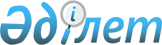 О внесении изменений в некоторые приказы в области физической культуры и спортаПриказ Министра культуры и спорта Республики Казахстан от 31 декабря 2021 года № 414. Зарегистрирован в Министерстве юстиции Республики Казахстан 5 января 2022 года № 26379.
      ПРИКАЗЫВАЮ:
      1. Утвердить перечень некоторых приказов в области физической культуры и спорта, в которые вносятся изменения, согласно приложению к настоящему приказу.
      2. Комитету по делам спорта и физической культуры Министерства культуры и спорта Республики Казахстан в установленном законодательством Республики Казахстан порядке обеспечить:
      1) государственную регистрацию настоящего приказа в Министерстве юстиции Республики Казахстан;
      2) размещение настоящего приказа на интернет-ресурсе Министерства культуры и спорта Республики Казахстан;
      3) в течение десяти рабочих дней после исполнения мероприятий, предусмотренных настоящим приказом, представление в Департамент юридической службы Министерства культуры и спорта Республики Казахстан сведений об исполнении мероприятий.
      3. Контроль за исполнением настоящего приказа возложить на курирующего вице-министра культуры и спорта Республики Казахстан.
      4. Настоящий приказ вводится в действие по истечении десяти календарных дней после дня его первого официального опубликования.
      "СОГЛАСОВАН" Министерство образования и науки Республики Казахстан 
      "СОГЛАСОВАН" Министерство здравоохранения Республики Казахстан 
      "СОГЛАСОВАН" Министерство цифрового развития, инноваций и аэрокосмическойпромышленности Республики Казахстан  Перечень некоторых приказов в области физической культуры и спорта, в которые вносятся изменения 
      1. Внести в приказ Председателя Агентства Республики Казахстан по делам спорта и физической культуры от 28 июля 2014 года № 292 "Об утверждении Правил оказания государственной услуги "Компенсационная выплата членам сборных команд Республики Казахстан по видам спорта (национальных сборных команд по видам спорта) при получении ими спортивных травм и увечий на международных спортивных соревнованиях" (зарегистрирован в Реестре государственной регистрации нормативных правовых актов за № 9672) следующие изменения:
      в Правилах оказания государственной услуги "Компенсационная выплата членам сборных команд Республики Казахстан по видам спорта (национальных сборных команд по видам спорта) при получении ими спортивных травм и увечий на международных спортивных соревнованиях" (далее – Правила), утвержденных указанным приказом:
      пункт 8 изложить в следующей редакции:
      "8. Ответственный работник услугодателя в течение 2 (двух) рабочих дней с момента получения документов через портал проверяет полноту и соответствие представленных документов, предусмотренных пунктом 8 Стандарта.
      В случае предоставления услугополучателем неполного пакета документов и (или) документов с истекшим сроком действия, ответственный работник услугодателя направляет мотивированный отказ в дальнейшем рассмотрении заявления в форме электронного документа, подписанного электронной цифровой подписью (далее – ЭЦП) уполномоченного лица услугодателя.
      При предоставлении услугополучателем полного пакета документов ответственный работник услугодателя в течение 2 (двух) рабочих дней выносит заключение на имя своего руководителя с приложением документов, на основании которого в течении 1 (одного) рабочего дня принимается решение об осуществлении компенсационной выплаты и направляется уведомление о компенсационной выплате услугополучателю либо мотивированный ответ об отказе в оказании государственной услуги.
      При отрицательном ответе либо выявлении иных оснований для отказа в оказании государственной услуги услугодатель уведомляет услугополучателя о предварительном решении об отказе в оказании государственной услуги, а также времени и месте (способе) проведения заслушивания для предоставления возможности услугополучателю выразить позицию по предварительному решению.
      Уведомление о заслушивании направляется не менее чем за 3 (три) рабочих дня до завершения срока оказания государственной услуги. 
      Возражение услугополучателя по предварительному решению принимается услугодателем в течение 2 (двух) рабочих дней со дня его получения.
      По результатам заслушивания услугодатель при положительном решении об осуществлении компенсационной выплаты направляет услугополучателю уведомление о компенсационной выплате, при отрицательном решении - мотивированный ответ об отказе в оказании государственной услуги в форме электронного документа, подписанного ЭЦП уполномоченного лица услугодателя.";
      пункт 12 изложить в следующей редакции:
      "12. Жалоба на решение, действие (бездействие) должностного лица подается на имя руководителя услугодателя и (или) в уполномоченный орган по оценке и контролю за качеством оказания государственных услуг (далее – орган, рассматривающий жалобу) в соответствии с законодательством Республики Казахстан.
      Жалоба подается услугодателю и (или) должностному лицу, чье решение, действие (бездействие) обжалуются.
      Должностное лицо услугодателя, чье решение, действие (бездействие) обжалуются, не позднее трех рабочих дней со дня поступления жалобы направляет ее и административное дело в орган, рассматривающий жалобу.
      При этом, услугодатель, должностное лицо, чье решение, действие (бездействие) обжалуются, не направляет жалобу в орган, рассматривающий жалобу, если он в течение трех рабочих дней примет решение либо административное действие, полностью удовлетворяющее требованиям, указанным в жалобе.
      Если иное не предусмотрено законом, обращение в суд допускается после обжалования в досудебном порядке.";
      пункт 16 исключить;
      в Стандарте государственной услуги "Компенсационная выплата членам сборных команд Республики Казахстан по видам спорта (национальных сборных команд по видам спорта) при получении ими спортивных травм и увечий на международных спортивных соревнованиях" согласно приложению 1 к настоящим Правилам: 
      пункт 4 изложить в следующей редакции:
      "
      ";
      пункты 7 и 8 изложить в следующей редакции:
      "
      ";
      пункт 10 изложить в следующей редакции:
      "
      ".
      2. Внести в приказ Председателя Агентства Республики Казахстан по делам спорта и физической культуры от 29 июля 2014 года № 300 "Об утверждении Правил присвоения и лишения спортивных званий, разрядов и квалификационных категорий, выдачи нагрудных знаков, а также их описание" (зарегистрирован в Реестре государственной регистрации нормативных правовых актов за № 9675) следующие изменения:
      в Правилах присвоения и лишения спортивных званий, разрядов и квалификационных категорий, выдачи нагрудных знаков, а также их описание (далее – Правила), утвержденных указанным приказом:
      пункт 10 изложить в следующей редакции:
      "10. Ответственный работник услугодателя в течение 2 (двух) рабочих дней с момента получения документов через портал проверяет полноту и соответствие представленных документов, предусмотренных пунктом 8 Стандарта.
      В случае предоставления услугополучателем неполного пакета документов и (или) документов с истекшим сроком действия, ответственный работник услугодателя направляет мотивированный отказ в дальнейшем рассмотрении заявления в форме электронного документа, подписанного электронной цифровой подписью (далее – ЭЦП) уполномоченного лица услугодателя.
      При предоставлении услугополучателем полного пакета документов проводится заседание комиссии о присвоении (лишении) спортивных званий и квалификационных категорий.
      При положительном решении комиссии уполномоченный орган в течение 3 (трех) рабочих дней принимает приказ о присвоении спортивных званий и квалификационных категорий (далее - приказ о присвоении спортивных званий и квалификационных категорий).";
      пункт 12 изложить в следующей редакции:
      "12. При отрицательном решении комиссии либо выявлении иных оснований для отказа в оказании государственной услуги, услугодатель уведомляет услугополучателя о предварительном решении об отказе в оказании государственной услуги, а также времени и месте (способе) проведения заслушивания для возможности выразить услугополучателю позицию по предварительному решению.
      Уведомление о заслушивании направляется не менее чем за 3 (три) рабочих дня до завершения срока оказания государственной услуги. 
      Возражение услугополучателя по предварительному решению принимается услугодателем в течение 2 (двух) рабочих дней со дня его получения.
      По результатам заслушивания при устранении замечаний пакет документов повторно рассматривается на заседании комиссии, при не устранении - услугодатель направляет мотивированный отказ.
      При положительном решении комиссии уполномоченный орган в течение 1 (одного) рабочего дня принимает приказ о присвоении спортивных званий и квалификационных категорий, при отрицательном решении комиссии - мотивированный отказ.";
      пункт 20 изложить в следующей редакции:
      "20. Ответственный работник услугодателя в течение 2 (двух) рабочих дней с момента получения документов через портал проверяет полноту и соответствие представленных документов, предусмотренных пунктом 8 Стандарта.
      В случае предоставления услугополучателем неполного пакета документов и (или) документов с истекшим сроком действия, ответственный работник услугодателя направляет мотивированный отказ в дальнейшем рассмотрении заявления в форме электронного документа, подписанного ЭЦП уполномоченного лица услугодателя.
      При предоставлении услугополучателем полного пакета документов проводится заседание комиссии о присвоении (лишении) спортивных званий и квалификационных категорий.
      На основании протокола заседания комиссии уполномоченный орган при положительном решении комиссии течение 1 (одного) рабочего дня принимает приказ о присвоении спортивных званий и квалификационных категорий.
      При отрицательном решении комиссии либо выявлении иных оснований для отказа в оказании государственной услуги, услугодатель уведомляет услугополучателя о предварительном решении об отказе в оказании государственной услуги, а также времени и месте (способе) проведения заслушивания для возможности выразить услугополучателю позицию по предварительному решению.
      Уведомление о заслушивании направляется не менее чем за 3 (три) рабочих дня до завершения срока оказания государственной услуги. 
      Возражение услугополучателя по предварительному решению принимается услугодателем в течение 2 (двух) рабочих дней со дня его получения.
      По результатам заслушивания при устранении замечаний пакет документов повторно рассматривается на заседании комиссии, при не устранении - услугодатель направляет мотивированный отказ.
      При положительном решении комиссии уполномоченный орган в течение 1 (одного) рабочего дня принимает приказ о присвоении спортивных званий и квалификационных категорий, при отрицательном решении комиссии - мотивированный отказ.";
      пункт 23 изложить в следующей редакции:
      "23. Спортивные звания, разряды и квалификационные категории присваиваются на основании Норм и требований для присвоения спортивных званий, разрядов и квалификационных категорий, действующих на момент подачи документов.";
      пункт 36 изложить в следующей редакции:
      "36. Жалоба на решение, действие (бездействие) должностного лица подается на имя руководителя услугодателя и (или) в уполномоченный орган по оценке и контролю за качеством оказания государственных услуг (далее – орган, рассматривающий жалобу) в соответствии с законодательством Республики Казахстан.
      Жалоба подается услугодателю и (или) должностному лицу, чье решение, действие (бездействие) обжалуются.
      Должностное лицо услугодателя, чье решение, действие (бездействие) обжалуются, не позднее трех рабочих дней со дня поступления жалобы направляет ее и административное дело в орган, рассматривающий жалобу.
      При этом, услугодатель, должностное лицо, чье решение, действие (бездействие) обжалуются, не направляет жалобу в орган, рассматривающий жалобу, если он в течение трех рабочих дней примет решение либо административное действие, полностью удовлетворяющее требованиям, указанным в жалобе.";
      в Стандарте государственной услуги "Присвоение спортивных званий: "Заслуженный мастер спорта Республики Казахстан", "мастер спорта международного класса Республики Казахстан", "мастер спорта Республики Казахстан", "Заслуженный тренер Республики Казахстан" и квалификационных категорий: тренер высшего уровня квалификации высшей категории, тренер-преподаватель высшего уровня квалификации высшей категории, тренер среднего уровня квалификации высшей категории, тренер-преподаватель среднего уровня квалификации высшей категории, методист высшего уровня квалификации высшей категории, методист среднего уровня квалификации высшей категории, инструктор-спортсмен высшего уровня квалификации высшей категории, национальный спортивный судья высшей категории, национальный спортивный судья" согласно приложению 1 к настоящим Правилам:
      пункт 4 изложить в следующей редакции:
      "
      ";
      пункты 7 и 8 изложить в следующей редакции:
      "
      ";
      пункт 10 изложить в следующей редакции:
      "
      ";
      Приложение 1 к Стандарту государственной услуги "Присвоение спортивных званий: "Заслуженный мастер спорта Республики Казахстан", "мастер спорта международного класса Республики Казахстан", "мастер спорта Республики Казахстан", "Заслуженный тренер Республики Казахстан" и квалификационных категорий: тренер высшего уровня квалификации высшей категории, тренер-преподаватель высшего уровня квалификации высшей категории, тренер среднего уровня квалификации высшей категории, тренер-преподаватель среднего уровня квалификации высшей категории, методист высшего уровня квалификации высшей категории, методист среднего уровня квалификации высшей категории, инструктор-спортсмен высшего уровня квалификации высшей категории, национальный спортивный судья высшей категории, национальный спортивный судья" согласно приложению 1 к настоящим Правилам изложить в следующей редакции:
      Форма                                               Заявление
              ___________________________________________________________________(для спортсмена, тренера, тренера-преподавателя, инструктора-спортсмена, спортивногосудьи указать вид спорта, для методиста – наименование спортивной организации)
      Я, ________________________________________________________________Год рождения ______________________________________________________Спортивное звание __________________________________________________Место работы, занимаемая должность __________________________________Стаж тренерско-преподавательской работы _____________________________Адрес места жительства: _____________________________________________Абонентский номер сотовой связи:_____________________________________Электронный адрес: _________________________________________________.Прошу рассмотреть вопрос присвоения мне ___________________________________________________________________.Основанием для присвоения спортивных званий и квалификационных категорий считаюследующие результаты: ______________________________________________________________________________________________________________________________________.
      Согласен на использование сведений, предусмотренных стандартом государственной услуги"Присвоение спортивных званий: "Заслуженный мастер спорта Республики Казахстан","мастер спорта международного класса Республики Казахстан", "мастер спорта РеспубликиКазахстан", "Заслуженный тренер Республики Казахстан" и квалификационных категорий:тренер высшего уровня квалификации высшей категории, тренер-преподаватель высшегоуровня квалификации высшей категории, тренер среднего уровня квалификации высшейкатегории, тренер-преподаватель среднего уровня квалификации высшей категории,методист высшего уровня квалификации высшей категории, методист среднего уровняквалификации высшей категории, инструктор-спортсмен высшего уровня квалификациивысшей категории, национальный спортивный судья высшей категории, национальныйспортивный судья", составляющих охраняемую законом тайну, содержащихся винформационных системах.
      в Стандарте государственной услуги "Присвоение спортивных разрядов: "кандидат вмастера спорта Республики Казахстан", спортсмен 1 разряда и квалификационных категорий:тренер высшего уровня квалификации первой категории, тренер-преподаватель высшегоуровня квалификации первой категории, тренер среднего уровня квалификации первойкатегории, тренер-преподаватель среднего уровня квалификации первой категории, методиствысшего уровня квалификации первой категории, методист среднего уровня квалификациипервой категории, инструктор-спортсмен высшего уровня квалификации первой категории,спортивный судья первой категории" согласно приложению 2 к настоящим Правилам: 
      пункты 1 и 2 изложить в следующей редакции:
      "
      ";
      пункт 4 изложить в следующей редакции:
      "
      ";
      пункты 7 и 8 изложить в следующей редакции:
      "
      ";
      пункт 10 изложить в следующей редакции:
      "
      ";
      Приложение 2 к Стандарту государственной услуги "Присвоение спортивных разрядов: кандидат в мастера спорта Республики Казахстан, спортсмен 1 разряда и квалификационных категорий: тренер высшего уровня квалификации первой категории, тренер-преподаватель высшего уровня квалификации первой категории, тренер среднего уровня квалификации первой категории, тренер-преподаватель среднего уровня квалификации первой категории, методист высшего уровня квалификации первой категории, методист среднего уровня квалификации первой категории, инструктор-спортсмен высшего уровня квалификации первой категории, спортивный судья первой категории":                                                                 Заявление
            ___________________________________________________________________         (для тренера, тренера-преподавателя, инструктора-спортсмена, спортивного судьи                  указать вид спорта, для методиста – наименование спортивной организации)
      Я, ________________________________________________________________Год рождения ______________________________________________________ Спортивное звание _________________________________________________ Место работы, занимаемая должность _________________________________ Стаж тренерско-преподавательской работы ____________________________ Адрес места жительства: ____________________________________________ Абонентский номер сотовой связи:_____________________________________ Электронный адрес: _________________________________________________.Прошу рассмотреть вопрос присвоения мне___________________________________________________________________.Основанием для присвоения спортивных разрядов и квалификационных категорий считаюследующие результаты: ______________________________________________________________________________________________________________________________________.
      Согласен на использование сведений, предусмотренных стандартом государственной услуги"Присвоение спортивных разрядов: "кандидат в мастера спорта Республики Казахстан",спортсмен 1 разряда и квалификационных категории: тренер высшего уровня квалификациипервой категории, тренер-преподаватель высшего уровня квалификации первой категории,тренер среднего уровня квалификации первой категории, тренер-преподаватель среднегоуровня квалификации первой категории, методист высшего уровня квалификации первойкатегории, методист среднего уровня квалификации первой категории, инструктор-спортсменвысшего уровня квалификации первой категории, спортивный судья первой категории",составляющих охраняемую законом тайну, содержащихся в информационных системах.
      в Стандарте государственной услуги "Присвоение спортивных разрядов: спортсмен 2 разряда,спортсмен 3 разряда, спортсмен 1 юношеского разряда, спортсмен 2 юношеского разряда,спортсмен 3 юношеского разряда и квалификационных категорий: тренер высшего уровняквалификации второй категории, тренер-преподаватель высшего уровня квалификации второйкатегории, тренер среднего уровня квалификации второй категории, тренер-преподавательсреднего уровня квалификации второй категории, методист высшего уровня квалификациивторой категории, методист среднего уровня квалификации второй категории, инструктор-портсмен высшего уровня квалификации второй категории, спортивный судья" согласноприложению 3 к настоящим Правилам: 
      пункты 1 и 2 изложить в следующей редакции:
      "
      ";
      пункт 4 изложить в следующей редакции:
      "
      ";
      пункты 7 и 8 изложить в следующей редакции:
      "
      ";
      пункт 10 изложить в следующей редакции:
      "
      ";
      Приложение 1 к Стандарту государственной услуги "Присвоение спортивных разрядов: спортсмен 2 разряда, спортсмен 3 разряда, спортсмен 1 юношеского разряда, спортсмен 2 юношеского разряда, спортсмен 3 юношеского разряда и квалификационных категорий: тренер высшего уровня квалификации второй категории, тренер-преподаватель высшего уровня квалификации второй категории, тренер среднего уровня квалификации второй категории, тренер-преподаватель среднего уровня квалификации второй категории, методист высшего уровня квалификации второй категории, методист среднего уровня квалификации второй категории, инструктор-спортсмен высшего уровня квалификации второй категории, спортивный судья" согласно приложению 3 настоящим Правилам изложить в следующей редакции:  Заявление
                 _________________________________________________________________          (для тренера, тренера- преподавателя, инструктора-спортсмена, спортивного             судьи указать вид спорта, для методиста – наименование спортивной организации)
      Я, _________________________________________________________________ Год рождения _______________________________________________________ Спортивное звание __________________________________________________ Место работы, занимаемая должность __________________________________ Стаж тренерско-преподавательской работы _____________________________ Адрес места жительства: _____________________________________________ Абонентский номер сотовой связи:_____________________________________ Электронный адрес: _________________________________________________. Прошу рассмотреть вопрос присвоения мне ______________________________________________________________________________________________________________________________________.Основанием для присвоения юношеских разрядов и квалификационных категорий считаюследующие результаты:______________________________________________________________________________________________________________________________________.Согласен на использование сведений, предусмотренных стандартом государственнойуслуги "Присвоение спортивных разрядов: спортсмен 2 разряда, спортсмен 3 разряда,спортсмен 1 юношеского разряда, спортсмен 2 юношеского разряда, спортсмен 3юношеского разряда и квалификационных категории: тренер высшего уровня квалификациивторой категории, тренер-преподаватель высшего уровня квалификации второй категории,тренер среднего уровня квалификации второй категории, тренер-преподаватель среднегоуровня квалификации второй категории, методист высшего уровня квалификации второйкатегории, методист среднего уровня квалификации второй категории, инструктор-спортсмен высшего уровня квалификации второй категории, спортивный судья",составляющих охраняемую законом тайну, содержащихся в информационных системах.
      3. Внести в приказ исполняющего обязанности Министра культуры и спорта Республики Казахстан от 28 октября 2014 года № 55 "Об утверждении Правил признания видов спорта, спортивных дисциплин и формирования реестра видов спорта" (зарегистрирован в Реестре государственной регистрации нормативных правовых актов за № 9912) следующие изменения: 
      в Правилах признания видов спорта, спортивных дисциплин и формирования реестра видов спорта (далее – Правила), утвержденных указанным приказом:
      пункт 2 изложить в следующей редакции:
      "2. В настоящих Правилах используются следующие понятия:
      1) спортивная дисциплина – часть вида спорта, имеющая отличительные признаки и включающая в себя один или несколько видов (программ) спортивных соревнований;
      2) вид спорта – составная часть спорта, отличительными признаками которой являются среда занятий, совокупность физических упражнений или интеллектуальных способностей в состязательной деятельности и правила соревнований;
      3) реестр видов спорта – информационная система, содержащая зафиксированные на бумажном и электронном носителях сведения о видах спорта и спортивных дисциплинах, получивших развитие на территории Республики Казахстан.";
      пункты 7, 8, 9 и 10 изложить в следующей редакции:
      "7. При подаче заявления через канцелярию уполномоченного органа на ее копии ставится отметка о принятии с указанием даты и фамилии сотрудника канцелярии уполномоченного органа.
      В случае обращения через портал для получения государственной услуги документы, предусмотренные пунктом 8 Стандарта государственной услуги, загружаются услугополучателем в электронном или сканированном виде.
      При этом, в "личном кабинете" в истории обращений услугополучателя направляется статус о принятии запроса для оказания государственной услуги, а также уведомление с указанием даты получения результата государственной услуги.
      8. Ответственный исполнитель уполномоченного органа в течение 2 (двух) рабочих дней с момента получения документов через портал проверяет полноту и соответствие представленных документов, предусмотренных пунктом 8 Стандарта государственной услуги.
      В случае предоставления услугополучателем неполного пакета документов и (или) документов с истекшим сроком действия, ответственный исполнитель уполномоченного органа направляет мотивированный отказ в дальнейшем рассмотрении заявления в форме электронного документа, подписанного электронной цифровой подписью (далее – ЭЦП) уполномоченного лица услугодателя.
      9. Полный пакет представленных услугополучателем документов рассматривается ответственным исполнителем уполномоченного органа в течение 4 (четырех) рабочих дней и готовится для рассмотрения на заседании комиссии по признанию вида спорта, спортивных дисциплин (далее – комиссия).
      Общее количество членов комиссии составляет нечетное число, не менее пяти человек.
      Членами комиссии являются представители уполномоченного органа, руководители подведомственных организаций уполномоченного органа. Председатель и секретарь комиссии определяются из числа представителей уполномоченного органа.
      Секретарь комиссии осуществляет подготовку документов и оформление протокола. Секретарь комиссии не является членом комиссии и не имеет права голоса при принятии решений комиссии.
      Заседание комиссии считается правомочным, если на нем присутствует не менее 2/3 от общего числа членов комиссии.
      Решение комиссии принимается большинством голосов присутствующих членов комиссии. В случае равенства голосов, голос председательствующего является решающим.
      В случае отсутствия члена комиссии в протоколе заседания комиссии указывается причина.
      Рассмотрение документов на заседании комиссии и подписание протокола осуществляется в течение 1 (одного) рабочего дня.
      На основании протокола заседания комиссии уполномоченный орган в течение 2 (двух) рабочих дней принимает приказ о признании видов спорта, спортивных дисциплин (далее - приказ), либо мотивированный ответ об отказе в оказании государственной услуги.
      10. В случае отказа в признании видов спорта, спортивных дисциплин либо выявлении иных оснований для отказа в оказании государственной услуги, ответственный исполнитель уполномоченного органа уведомляет услугополучателя о предварительном решении об отказе в оказании государственной услуги, а также времени и месте (способе) проведения заслушивания для возможности выразить услугополучателю позицию по предварительному решению.
      Уведомление о заслушивании направляется не менее чем за 3 (три) рабочих дня до завершения срока оказания государственной услуги. 
      Возражение услугополучателя по предварительному решению принимается услугодателем в течение 2 (двух) рабочих дней со дня его получения.
      По результатам заслушивания при устранении замечаний пакет документов повторно рассматривается на заседании комиссии, при не устранении - услугодатель направляет мотивированный отказ.
      При положительном решении комиссии уполномоченный орган в течение 1 (одного) рабочего дня принимает приказ, при отрицательном решении комиссии - мотивированный отказ.
      Ответственный исполнитель уполномоченного органа в течение 1 (одного) рабочего дня направляет копию приказа либо мотивированный ответ об отказе в оказании государственной услуги услугополучателю.
      На портале – направляется уведомление о готовности результата государственной услуги, удостоверенное ЭЦП.";
      пункты 24, 25 и 26 исключить;
      пункт 27 изложить в следующей редакции:
      "27. Жалоба на решение, действие (бездействие) должностного лица подается на имя руководителя услугодателя и (или) в уполномоченный орган по оценке и контролю за качеством оказания государственных услуг (далее – орган, рассматривающий жалобу) в соответствии с законодательством Республики Казахстан.
      Жалоба подается услугодателю и (или) должностному лицу, чье решение, действие (бездействие) обжалуются.
      Должностное лицо услугодателя, чье решение, действие (бездействие) обжалуются, не позднее трех рабочих дней со дня поступления жалобы направляет ее и административное дело в орган, рассматривающий жалобу.
      При этом, услугодатель, должностное лицо, чье решение, действие (бездействие) обжалуются, не направляет жалобу в орган, рассматривающий жалобу, если он в течение трех рабочих дней примет решение либо административное действие, полностью удовлетворяющее требованиям, указанным в жалобе.";
      в Стандарте государственной услуги "Признание видов спорта, спортивных дисциплин" согласно приложению 1 к настоящим Правилам: 
      пункт 4 изложить в следующей редакции:
      "
      ";
      пункт 7 изложить в следующей редакции:
      "
      ";
      пункт 10 изложить в следующей редакции:
      "
      ".
      4. Внести в приказ Министра культуры и спорта Республики Казахстан от 3 ноября 2014 года № 69 "Об утверждении Правил деятельности республиканских, областных, городов республиканского значения, столицы специализированных школ-интернатов-колледжей олимпийского резерва и областных, городов республиканского значения, столицы школ-интернатов для одаренных в спорте детей" (зарегистрирован в Реестре государственной регистрации нормативных правовых актов за № 9947) следующие изменения: 
      в Правилах деятельности республиканских, областных, городов республиканского значения, столицы специализированных школ-интернатов-колледжей олимпийского резерва и областных, городов республиканского значения, столицы школ-интернатов для одаренных в спорте детей (далее – Правила), утвержденных указанным приказом: 
      в Стандарте государственной услуги "Прием документов в республиканские, областные, городов республиканского значения, столицы специализированные школы-интернаты-колледжи олимпийского резерва и областные, городов республиканского значения, столицы школы-интернаты для одаренных в спорте детей" согласно приложению 1 к настоящим Правилам: 
      пункты 7 и 8 изложить в следующей редакции:
      "
      ";
      пункт 10 изложить в следующей редакции:
      "
      ".
      5. Внести в приказ Министра культуры и спорта Республики Казахстан от 22 ноября 2014 года № 106 "Об утверждении перечня видов физкультурно-спортивных организаций и правил их деятельности, в которых осуществляется учебно-тренировочный процесс по подготовке спортивного резерва и спортсменов высокого класса" (зарегистрирован в Реестре государственной регистрации нормативных правовых актов за № 10012) следующие изменения: 
      в Правилах деятельности детско-юношеских спортивных школ, спортивных школ для инвалидов, в которых осуществляется учебно-тренировочный процесс по подготовке спортивного резерва и спортсменов высокого класса (далее – Правила), утвержденных указанным приказом: 
      в Стандарте государственной услуги "Прием документов в детско-юношеские спортивные школы, спортивные школы для инвалидов" согласно приложению 2 к настоящим Правилам: 
      пункты 7 и 8 изложить в следующей редакции:
      "
      ";
      пункт 10 изложить в следующей редакции:
      "
      ".
      6. Внести в приказ Министра культуры и спорта Республики Казахстан от 27 ноября 2014 года № 121 "Об утверждении Правил аккредитации спортивных федераций" (зарегистрирован в Реестре государственной регистрации нормативных правовых актов за № 10095) следующие изменения:
      в Правилах аккредитации спортивных федераций (далее – Правила), утвержденных указанным приказом:
      пункт 18 изложить в следующей редакции:
      "18. На основании протокола комиссии уполномоченный орган в течение двух рабочих дней принимает приказ об аккредитации спортивной федерации либо мотивированный ответ об отказе в оказании государственной услуги.
      В случае отказа в аккредитации спортивной федерации либо выявлении иных оснований для отказа в оказании государственной услуги, сотрудник ответственного структурного подразделения уполномоченного органа уведомляет услугополучателя о предварительном решении об отказе в оказании государственной услуги, а также времени и месте (способе) проведения заслушивания для предоставления возможности услугополучателю выразить позицию по предварительному решению.
      Уведомление о заслушивании направляется не менее чем за 3 (три) рабочих дня до завершения срока оказания государственной услуги.
      Возражение услугополучателя по предварительному решению принимается услугодателем в течение 2 (двух) рабочих дней со дня его получения.
      По результатам заслушивания при устранении замечаний пакет документов повторно рассматривается на заседании комиссии, при не устранении - услугодатель направляет мотивированный отказ.
      На основании протокола заседания комиссии уполномоченный орган при положительном решении комиссии принимает приказ об аккредитации спортивной федерации, при отрицательном решении комисии - мотивированный ответ об отказе в оказании государственной услуги.";
      пункт 26 изложить в следующей редакции:
      "26. На основании протокола комиссии уполномоченный орган в течение двух рабочих дней принимает приказ об аккредитации спортивной федерации либо мотивированный ответ об отказе в оказании государственной услуги.
      В случае отказа в аккредитации спортивной федерации либо выявлении иных оснований для отказа в оказании государственной услуги, сотрудник ответственного структурного подразделения местного исполнительного органа уведомляет услугополучателя о предварительном решении об отказе в оказании государственной услуги, а также времени и месте (способе) проведения заслушивания для предоставления возможности услугополучателю выразить позицию по предварительному решению.
      Уведомление о заслушивании направляется не менее чем за 3 (три) рабочих дня до завершения срока оказания государственной услуги.
      Возражение услугополучателя по предварительному решению принимается услугодателем в течение 2 (двух) рабочих дней со дня его получения.
      По результатам заслушивания при устранении замечаний пакет документов повторно рассматривается на заседании комиссии, при не устранении - услугодатель направляет мотивированный отказ.
      На основании протокола заседания комиссии уполномоченный орган при положительном решении комиссии принимает приказ об аккредитации спортивной федерации, при отрицательном решении комисии - мотивированный ответ об отказе в оказании государственной услуги.";
      пункт 30 изложить в следующей редакции:
      "30. В приказе уполномоченного органа или местного исполнительного органа о приостановлении действия свидетельства устанавливается срок для устранения причин, послуживших основанием для приостановления.";
      пункт 32 изложить в следующей редакции:
      "32. При своевременном устранении причин, послуживших основанием для приостановления, свидетельство на основании приказа уполномоченного органа или местного исполнительного органа возобновляется.";
      пункт 34 изложить в следующей редакции:
      "34. Решение уполномоченного или местного исполнительного органа о приостановлении, возобновлении или отзыве свидетельства выносится соответствующим приказом уполномоченного органа или местного исполнительного органа.";
      пункт 37 изложить в следующей редакции:
      "37. Жалоба на решение, действие (бездействие) должностного лица подается на имя руководителя услугодателя и (или) в уполномоченный орган по оценке и контролю за качеством оказания государственных услуг (далее – орган, рассматривающий жалобу) в соответствии с законодательством Республики Казахстан.
      Жалоба подается услугодателю и (или) должностному лицу, чье решение, действие (бездействие) обжалуются.
      Должностное лицо услугодателя, чье решение, действие (бездействие) обжалуются, не позднее трех рабочих дней со дня поступления жалобы направляет ее и административное дело в орган, рассматривающий жалобу.
      При этом, услугодатель, должностное лицо, чье решение, действие (бездействие) обжалуются, не направляет жалобу в орган, рассматривающий жалобу, если он в течение трех рабочих дней примет решение либо административное действие, полностью удовлетворяющее требованиям, указанным в жалобе.
      Жалоба услугополучателя, поступившая в адрес государственного органа непосредственно оказывающего государственную услугу, в соответствии с пунктом 2 статьи 25 Закона о государственных услугах подлежит рассмотрению в течение 5 (пяти) рабочих дней со дня ее регистрации.
      Жалоба услугополучателя, поступившая в адрес уполномоченного органа по оценке и контролю за качеством оказания государственных услуг, подлежит рассмотрению в течение 15 (пятнадцати) рабочих дней со дня ее регистрации.";
      в Стандарте государственной услуги "Аккредитация республиканских и региональных спортивных федераций" согласно приложению 1 к настоящим Правилам: 
      пункт 4 изложить в следующей редакции:
      "
      ";
      пункт 7 изложить в следующей редакции:
      "
      ";
      пункт 10 изложить в следующей редакции:
      "
      ";
      в Стандарте государственной услуги "Аккредитация местных спортивных федераций" согласно приложению 2 к настоящим Правилам: 
      пункт 1 изложить в следующей редакции:
      "
      ";
      пункт 4 изложить в следующей редакции:
      "
      ";
      пункт 7 изложить в следующей редакции:
      "
      ";
      пункт 10 изложить в следующей редакции:
      "
      ".
      7. Внести в приказ исполняющего обязанности Министра культуры и спорта Республики Казахстан от 9 июня 2015 года № 209 "Об утверждении Правил присвоения статусов "специализированная" спортивным школам и "специализированное" отделениям спортивных школ" (зарегистрирован в Реестре государственной регистрации нормативных правовых актов за № 11642) следующие изменения:
      в Правилах присвоения статусов "специализированная" спортивным школам и "специализированное" отделениям спортивных школ (далее – Правила), утвержденных указанным приказом:
      пункт 11 изложить в следующей редакции:
      "11. Ответственный работник услугодателя в течение 2 (двух) рабочих дней с момента получения документов через портал проверяет полноту и соответствие представленных документов, предусмотренных пунктом 8 Стандарта государственной услуги.
      В случае предоставления услугополучателем неполного пакета документов и (или) документов с истекшим сроком действия, ответственный исполнитель услугодателя направляет мотивированный отказ в дальнейшем рассмотрении заявления в форме электронного документа, подписанного электронной цифровой подписью (далее – ЭЦП) уполномоченного лица услугодателя.
      При предоставлении услугополучателем полного пакета документов ответственный исполнитель услугодателя в течение 2 (двух) рабочих дней выносит заключение на имя своего руководителя с приложением документов, на основании которого в течение 1 (одного) рабочего дня принимает приказ о присвоении статуса "специализированная" спортивным школам или "специализированное" отделениям спортивных школ либо мотивированный ответ об отказе в оказании государственной услуги.
      При отрицательном ответе либо выявлении иных оснований для отказа в оказании государственной услуги услугодатель уведомляет услугополучателя о предварительном решении об отказе в оказании государственной услуги, а также времени и месте (способе) проведения заслушивания для предоставления возможности услугополучателю выразить позицию по предварительному решению.
      Уведомление о заслушивании направляется не менее чем за 3 (три) рабочих дня до завершения срока оказания государственной услуги.
      Возражение услугополучателя по предварительному решению принимается услугодателем в течение 2 (двух) рабочих дней со дня его получения.
      По результатам заслушивания услугодатель принимает приказ о присвоении статуса "специализированная" спортивным школам или "специализированное" отделениям спортивных школ либо мотивированный ответ об отказе в оказании государственной услуги.";
      пункты 15, 16 и 17 изложить в следующей редакции:
      "15. Жалоба на решение, действие (бездействие) должностного лица подается на имя руководителя услугодателя и (или) в уполномоченный орган по оценке и контролю за качеством оказания государственных услуг (далее – орган, рассматривающий жалобу) в соответствии с законодательством Республики Казахстан.
      Жалоба подается услугодателю и (или) должностному лицу, чье решение, действие (бездействие) обжалуются.
      16. Должностное лицо услугодателя, чье решение, действие (бездействие) обжалуются, не позднее трех рабочих дней со дня поступления жалобы направляет ее и административное дело в орган, рассматривающий жалобу.
      17. При этом, услугодатель, должностное лицо, чье решение, действие (бездействие) обжалуются, не направляет жалобу в орган, рассматривающий жалобу, если он в течение трех рабочих дней примет решение либо административное действие, полностью удовлетворяющее требованиям, указанным в жалобе.
      Если иное не предусмотрено законом, обращение в суд допускается после обжалования в досудебном порядке.";
      пункт 19 исключить;
      заголовок приложения 1 изложить в следующей редакции:
      в Стандарте государственной услуги "Присвоение статусов "специализированная" спортивным школам и "специализированное" отделениям спортивных школ" согласно приложению 1 к настоящим Правилам: 
      пункт 1 изложить в следующей редакции:
      "
      ";
      пункты 3 и 4 изложить в следующей редакции:
      "
      ";
      пункты 7 и 8 изложить в следующей редакции:
      "
      ";
      пункт 10 изложить в следующей редакции:
      "
      ".
      8. Внести в приказ Министра культуры и спорта Республики Казахстан от 29 июня 2017 года № 194 "Об утверждении Правил подготовки, переподготовки и повышения квалификации кадров в области физической культуры и спорта" (зарегистрирован в Реестре государственной регистрации нормативных правовых актов за № 15344) следующие изменения:
      в Правилах подготовки, переподготовки и повышения квалификации кадров в области физической культуры и спорта (далее – Правила), утвержденных указанным приказом:
      пункты 13, 14 и 15 изложить в следующей редакции:
      "13. Жалоба на решение, действие (бездействие) должностного лица подается на имя руководителя услугодателя и (или) в уполномоченный орган по оценке и контролю за качеством оказания государственных услуг (далее – орган, рассматривающий жалобу) в соответствии с законодательством Республики Казахстан.
      14. Жалоба подается услугодателю и (или) должностному лицу, чье решение, действие (бездействие) обжалуются.
      Должностное лицо услугодателя, чье решение, действие (бездействие) обжалуются, не позднее трех рабочих дней со дня поступления жалобы направляет ее и административное дело в орган, рассматривающий жалобу.
      15. При этом, услугодатель, должностное лицо, чье решение, действие (бездействие) обжалуются, не направляет жалобу в орган, рассматривающий жалобу, если он в течение трех рабочих дней примет решение либо административное действие, полностью удовлетворяющее требованиям, указанным в жалобе.
      Если иное не предусмотрено законом, обращение в суд допускается после обжалования в досудебном порядке.";
      пункт 17 исключить;
      в Стандарте государственной услуги "Прием документов на подготовку, переподготовку, повышение квалификации кадров в области физической культуры и спорта" согласно приложению 1-1 к настоящим Правилам: 
      пункт 8 изложить в следующей редакции:
      "
      ";
      пункт 10 изложить в следующей редакции:
      "
      ".
      9. Внести в приказ Министра культуры и спорта Республики Казахстан от 20 апреля 2020 года № 97 "Об утверждении Правил предоставления жилища чемпионам и призерам Олимпийских, Паралимпийских и Сурдлимпийских игр и пользования им" (зарегистрирован в Реестре государственной регистрации нормативных правовых актов за № 20438) следующие изменения: 
      в Правилах предоставления жилища чемпионам и призерам Олимпийских, Паралимпийских и Сурдлимпийских игр и пользования им (далее – Правила), утвержденных указанным приказом:
      пункты 13, 14 и 15 изложить в следующей редакции:
      "13. Услугодатель в день поступления документов осуществляет их прием и регистрацию и передает на рассмотрение ответственному исполнителю услугодателя.
      Ответственный исполнитель услугодателя в течение 2 (двух) рабочих дней с момента получения документов проверяет полноту и соответствие представленных документов, предусмотренных пунктом 8 Стандарта.
      В случае предоставления услугополучателем неполного пакета документов и (или) документов с истекшим сроком действия, ответственный работник услугодателя направляет мотивированный отказ в дальнейшем рассмотрении заявления.
      14. При предоставлении услугополучателем полного пакета документов ответственный исполнитель услугодателя в течение 6 (шести) рабочих дней изучает пакет документов и в течение 1 (одного) дня направляет письмо в структурное подразделение услугодателя, осуществляющее предоставление гражданам Республики Казахстан жилища из коммунального жилищного фонда (далее – подразделение), которое рассматривается в течение 15 (пятнадцати) рабочих дней. 
      Подразделение после рассмотрения письма отправляет его на рассмотрение жилищной комиссии.
      Жилищная комиссия рассматривает письмо в течение 30 (тридцати) календарных дней. 
      На основании положительного решения жилищной комиссии, в соответствии Законами Республики Казахстан "О физической культуре и спорте", "О жилищных отношениях", услугодатель в течение 10 (десяти) рабочих дней выносит постановление акимата МИО о предоставлении жилища услугополучателю либо мотивированный ответ об отказе в оказании государственной услуги.
      15. При отрицательном решении жилищной комиссии либо выявлении иных оснований для отказа в оказании государственной услуги услугодатель уведомляет услугополучателя о предварительном решении об отказе в оказании государственной услуги, а также времени и месте (способе) проведения заслушивания для предоставления возможности услугополучателю выразить позицию по предварительному решению.
      Уведомление о заслушивании направляется не менее чем за 3 (три) рабочих дня до завершения срока оказания государственной услуги.
      Возражение услугополучателя по предварительному решению принимается услугодателем в течение 2 (двух) рабочих дней со дня его получения.
      По результатам заслушивания услугодатель при положительном решении комиссии в течение 10 (десяти) рабочих дней выносит постановление акимата МИО о предоставлении жилища услугополучателю, при отрицательном решении комиссии - мотивированный ответ об отказе в оказании государственной услуги.";
      пункты 29 и 30 изложить в следующей редакции:
      "29. Жалоба на решение, действие (бездействие) должностного лица подается на имя руководителя услугодателя и (или) в уполномоченный орган по оценке и контролю за качеством оказания государственных услуг (далее – орган, рассматривающий жалобу) в соответствии с законодательством Республики Казахстан.
      Жалоба подается услугодателю и (или) должностному лицу, чье решение, действие (бездействие) обжалуются.
      Должностное лицо услугодателя, чье решение, действие (бездействие) обжалуются, не позднее трех рабочих дней со дня поступления жалобы направляет ее и административное дело в орган, рассматривающий жалобу.
      При этом, услугодатель, должностное лицо, чье решение, действие (бездействие) обжалуются, не направляет жалобу в орган, рассматривающий жалобу, если он в течение трех рабочих дней примет решение либо административное действие, полностью удовлетворяющее требованиям, указанным в жалобе.
      Если иное не предусмотрено законом, обращение в суд допускается после обжалования в досудебном порядке.";
      30. Жалоба услугополучателя, поступившая в адрес государственного органа непосредственно оказывающего государственную услугу, в соответствии с пунктом 2 статьи 25 Закона о государственных услугах подлежит рассмотрению в течение 5 (пяти) рабочих дней со дня ее регистрации.
      Жалоба услугополучателя, поступившая в адрес уполномоченного органа по оценке и контролю за качеством оказания государственных услуг, подлежит рассмотрению в течение 15 (пятнадцати) рабочих дней со дня ее регистрации.";
      Приложение 1 к Правилам предоставления жилища чемпионам и призерам Олимпийских, Паралимпийских и Сурдлимпийских игр и пользования им изложить в следующей редакции:                                                Заявление о предоставлении жилища
      В соответствии со статьей 47 Закона Республики Казахстан от 3 июля 2014 года "Офизической культуре и спорте" прошу Вас предоставить жилище: _______________________________________________________________________________________________________указать месторасположение жилища (область, город)Согласен на использование сведений, составляющих охраняемую законом тайну,содержащихся в информационных системах. "____" ______________ 20__ годаДата поступления заявления "____" ____________ 20__ года________________________________________________________________________________(подпись, фамилия, отчество (при наличии) имя лица, принявшего заявление)";
      в Стандарте государственной услуги "Предоставление жилища чемпионам и призерамОлимпийских, Паралимпийских и Сурдлимпийских игр и пользования им" согласноприложению 2 к настоящим Правилам: 
      пункты 7 и 8 изложить в следующей редакции:
      "
      ";
      пункт 10 изложить в следующей редакции:
      "
      ".
      10. Внести в приказ Министра культуры и спорта Республики Казахстан от 29 мая 2020 года № 158 "Об утверждении Правил оказания государственной услуги "Выплата пожизненного ежемесячного материального обеспечения спортсменам и тренерам" (зарегистрирован в Реестре государственной регистрации нормативных правовых актов за № 20784) следующие изменения: 
      в Правилах оказания государственной услуги "Выплата пожизненного ежемесячного материального обеспечения спортсменам и тренерам" (далее – Правила), утвержденных указанным приказом:
      пункт 6 изложить в следующей редакции:
      "6. Ответственный работник услугодателя в течение 2 (двух) рабочих дней с момента получения документов через портал проверяет полноту и соответствие представленных документов, предусмотренных пунктом 8 Стандарта.
      В случае предоставления услугополучателем неполного пакета документов и (или) документов с истекшим сроком действия, ответственный работник услугодателя направляет мотивированный отказ в дальнейшем рассмотрении заявления в форме электронного документа, подписанного электронной цифровой подписью (далее – ЭЦП) уполномоченного лица услугодателя.
      При предоставлении услугополучателем полного пакета документов ответственный работник услугодателя в течение 8 (восьми) рабочих дней рассматривает и выносит представленные документы на заседание комиссии по выплате пожизненного материального обеспечения спортсменам и тренерам (далее – комиссия).
      Услугодатель создает постоянно действующую комиссию в составе не менее пяти человек. Заседание комиссии считается правомочным, если на ней присутствует не менее 2/3 от общего числа членов комиссии.
      Секретарь комиссии осуществляет подготовку документов и оформление протокола заседания комиссии. Секретарь комиссии не является членом комиссии.
      Решение комиссии принимается большинством голосов присутствующих членов комиссии. В случае равенства голосов, голос председательствующего является решающим.
      В случае отсутствия члена комиссии в протоколе заседания комиссии указывается причина.
      Комиссия рассматривает представленные документы и принимает решение о выплате пожизненного материального обеспечения спортсменам и тренерам. Протокол заседания комиссии подписывается присутствующими членами комиссии в течение 1 (одного) рабочего дня. 
      На основании протокола заседания комиссии в течении 3 (трех) рабочих дней услугодатель утверждает приказ о выплате материального обеспечения услугополучателю.
      Ответственный работник услугодателя в течение 1 (одного) рабочего дня направляет услугополучателю уведомление о выплате материального обеспечения.
      В случае отказа в выплате пожизненного материального обеспечения спортсменам и тренерам либо выявлении иных оснований для отказа в оказании государственной услуги, услугодатель уведомляет услугополучателя о предварительном решении об отказе в оказании государственной услуги, а также времени и месте (способе) проведения заслушивания для возможности выразить услугополучателю позицию по предварительному решению.
      Уведомление о заслушивании направляется не менее чем за 3 (три) рабочих дня до завершения срока оказания государственной услуги. 
      Возражение услугополучателя по предварительному решению принимается услугодателем в течение 2 (двух) рабочих дней со дня его получения.
      По результатам заслушивания при устранении замечаний пакет документов повторно рассматривается на заседании комиссии, при не устранении - услугодатель направляет мотивированный отказ.
      По результатам заслушивания услугодатель при положительном решении комиссии утверждает приказ о выплате материального обеспечения услугополучателю, при отрицательном решении комиссии - мотивированный ответ об отказе в оказании государственной услуги.";
      пункты 10, 11 и 12 изложить в следующей редакции:
      "10. Жалоба на решение, действие (бездействие) должностного лица подается на имя руководителя услугодателя и (или) в уполномоченный орган по оценке и контролю за качеством оказания государственных услуг (далее – орган, рассматривающий жалобу) в соответствии с законодательством Республики Казахстан.
      Жалоба подается услугодателю и (или) должностному лицу, чье решение, действие (бездействие) обжалуются.
      11. Должностное лицо услугодателя, чье решение, действие (бездействие) обжалуются, не позднее трех рабочих дней со дня поступления жалобы направляет ее и административное дело в орган, рассматривающий жалобу.
      12. При этом, услугодатель, должностное лицо, чье решение, действие (бездействие) обжалуются, не направляет жалобу в орган, рассматривающий жалобу, если он в течение трех рабочих дней примет решение либо административное действие, полностью удовлетворяющее требованиям, указанным в жалобе.
      Если иное не предусмотрено законом, обращение в суд допускается после обжалования в досудебном порядке.";
      пункт 15 исключить;
      в Стандарте государственной услуги "Выплата пожизненного ежемесячного материального обеспечения спортсменам и тренерам" согласно приложению 1 к настоящим Правилам: 
      пункт 4 изложить в следующей редакции:
      "
      ";
      пункты 7 и 8 изложить в следующей редакции:
      "
      ";
      пункт 10 изложить в следующей редакции:
      "
      ".
					© 2012. РГП на ПХВ «Институт законодательства и правовой информации Республики Казахстан» Министерства юстиции Республики Казахстан
				
      Министр культуры и спортаРеспублики Казахстан

А. Раимкулова
Приложение к приказу
Министр культуры и спорта
Республики Казахстан
от 31 декабря 2021 года № 414
4.
Форма оказания государственной услуги
Электронная (частично автоматизированная)/ бумажная.
7.
График работы услугодателя
Услугодатель: с понедельника по пятницу, с 9.00 до 18.30 часов с перерывом на обед с 13.00 до 14.30 часов, кроме выходных и праздничных дней, в соответствии с трудовым законодательством Республики Казахстан. 
Государственная корпорация: с понедельника по субботу включительно, в соответствии с установленным графиком работы с 9.00 до 20.00 часов без перерыва на обед, кроме воскресенья и праздничных дней, в соответствии с трудовым законодательством Республики Казахстан. 
Государственная услуга оказывается по выбору услугополучателя в порядке "электронной" очереди без ускоренного обслуживания или возможно бронирование электронной очереди посредством портала. 
Портал: круглосуточно, за исключением технических перерывов в связи с проведением ремонтных работ (при обращении услугополучателя после окончания рабочего времени, в выходные и праздничные дни в соответствии с трудовым законодательством Республики Казахстан, прием заявления и выдача результата оказания государственной услуги осуществляется следующим рабочим днем).
Адреса мест оказания государственной услуги размещены на интернет-ресурсе Министерства культуры и спорта Республики Казахстан: www.gov.kz/entities/msm в разделе "Услуги".
8.
Перечень документов, необходимых для оказания государственной услуги
в Государственную корпорацию:
1) документ либо цифровой документ из сервиса цифровых документов, удостоверяющий личность услугополучателя и (или) доверенность (доверителя), удостоверенная нотариусом – при обращении представителя услугополучателя (поверенного) (для идентификации);
2) заявление для осуществления компенсационных выплат по форме, согласно приложению к настоящему Стандарту;
3) документ, подтверждающий участие на соответствующих международных спортивных соревнованиях;
4) медицинское заключение с указанием диагноза по травме и увечью, полученном на международном спортивном соревновании, выданное Республиканским государственным казенным предприятием "Центр спортивной медицины и реабилитации" Комитета по делам спорта и физической культуры Министерства культуры и спорта Республики Казахстан;
5) документ, подтверждающий стоимость затрат на лечение и (или) реабилитацию лица, получившего спортивную травму и увечье, сверх гарантированного объема бесплатной медицинской помощи и (или) медицинской помощи в системе обязательного медицинского страхования;
на портал: 
1) запрос в форме электронного документа, удостоверенного ЭЦП услугополучателя;
2) документ, подтверждающий участие на соответствующих международных спортивных соревнованиях, в форме электронного документа;
3) медицинское заключение с указанием диагноза по травме и увечью, полученном на международном спортивном соревновании, выданное Республиканским государственным казенным предприятием "Центр спортивной медицины и реабилитации" Комитета по делам спорта и физической культуры Министерства культуры и спорта Республики Казахстан в форме электронного документа;
4) документ, подтверждающий стоимость затрат на лечение и (или) реабилитацию лица, получившего спортивную травму и увечье, сверх гарантированного объема бесплатной медицинской помощи и (или) медицинской помощи в системе обязательного медицинского страхования в форме электронного документа.
10.
Иные требования с учетом особенностей оказания государственной услуги, в том числе оказываемой в электронной форме и через Государственную корпорацию
Услугополучателям, имеющим стойкие расстройства функций организма, полную или частичную утрату способности или возможности осуществлять самообслуживание, самостоятельно передвигаться, ориентироваться, прием документов для оказания государственной услуги, производится работником Государственной корпорации с выездом по месту жительства посредством обращения через Единый контакт-центр.
Услугополучатель подает запрос для получения государственной услуги в электронной форме через портал при условии наличия у него ЭЦП.
Услугополучатель при подаче заявки на получение государственной услуги указывает следующие данные: адрес места жительства (места нахождения), абонентский номер сотовой связи, электронный адрес, подтверждая достоверность подписью либо ЭЦП. 
Сервис цифровых документов доступен для пользователей, авторизованных в мобильном приложении "eGov mobile".
Услугодатель обеспечивает внесение данных в информационную систему мониторинга оказания государственных услуг о стадии оказания государственной услуги в порядке, установленном уполномоченным органом в сфере информатизации согласно подпункту 11) пункта 2 статьи 5 Закона Республики Казахстан "О государственных услугах".
Услугополучатель получает информацию о порядке оказания государственной услуги по телефонам, которые указаны на интернет-ресурсе услугодателя либо по телефону Единого контакт-центра: 1414, 8 800 080 7777.
4.
Форма оказания государственной услуги
Электронная (частично автоматизированная)/ бумажная.
7.
График работы услугодателя
Услугодатель: с понедельника по пятницу, с 9.00 до 18.30 часов с перерывом на обед с 13.00 до 14.30 часов, кроме выходных и праздничных дней, в соответствии с трудовым законодательством Республики Казахстан. 
Государственная корпорация: с понедельника по субботу включительно, в соответствии с установленным графиком работы с 9.00 до 20.00 часов без перерыва на обед, кроме воскресенья и праздничных дней, в соответствии с трудовым законодательством Республики Казахстан. 
Государственная услуга оказывается по выбору услугополучателя в порядке "электронной" очереди без ускоренного обслуживания или возможно бронирование электронной очереди посредством портала. 
Портал: круглосуточно, за исключением технических перерывов в связи с проведением ремонтных работ (при обращении услугополучателя после окончания рабочего времени, в выходные и праздничные дни в соответствии с трудовым законодательством Республики Казахстан, прием заявления и выдача результата оказания государственной услуги осуществляется следующим рабочим днем).
Адреса мест оказания государственной услуги размещены на интернет-ресурсе Министерства культуры и спорта Республики Казахстан: www.gov.kz/entities/msm в разделе "Услуги".
8
Перечень документов, необходимых для оказания государственной услуги
в Государственную корпорацию:
1) для присвоения спортивного звания: "Заслуженный мастер спорта Республики Казахстан", "Заслуженный тренер Республики Казахстан":
документ либо цифровой документ из сервиса цифровых документов, удостоверяющий личность услугополучателя, и (или) нотариально засвидетельствованная доверенность физического лица – при обращении представителя услугополучателя (для идентификации);
заявление по форме согласно приложению 1 к настоящему стандарту государственной услуги;
представление по форме согласно приложению 2 к настоящему стандарту государственной услуги;
протоколы соревнований, заверенные печатью и подписью руководителя аккредитованной республиканской и (или) региональной спортивной федерации по виду спорта;
две цветные фотографии размером 3х4;
2) для присвоения спортивного звания: "мастер спорта международного класса Республики Казахстан", "мастер спорта Республики Казахстан":
документ либо цифровой документ из сервиса цифровых документов, удостоверяющий личность услугополучателя, и (или) нотариально засвидетельствованная доверенность физического лица – при обращении представителя услугополучателя (для идентификации);
заявление по форме согласно приложению 1 к настоящему стандарту государственной услуги;
представление по форме согласно приложению 3 к настоящему стандарту государственной услуги;
протоколы соревнований, заверенные печатью и подписью руководителя аккредитованной республиканской и (или) региональной спортивной федерации по виду спорта;
две цветные фотографии размером 3х4;
3) для присвоения квалификационных категорий: тренер высшего уровня квалификации высшей категории, тренер-преподаватель высшего уровня квалификации высшей категории, тренер среднего уровня квалификации высшей категории, тренер-преподаватель среднего уровня квалификации высшей категории:
документ либо цифровой документ из сервиса цифровых документов, удостоверяющий личность услугополучателя, и (или) нотариально засвидетельствованная доверенность физического лица – при обращении представителя услугополучателя (для идентификации);
заявление по форме согласно приложению 1 к настоящему стандарту государственной услуги;
диплом об образовании либо цифровой документ из сервиса цифровых документов;
трудовая книжка или трудовой договор с отметкой работодателя о дате и основании его прекращения, или выписка из актов работодателя, подтверждающая возникновение и прекращение трудовых отношений на основе заключения и прекращения трудового договора, или архивная справка, содержащая сведения о трудовой деятельности работника;
справка о подготовке спортсменов тренером, тренером-преподавателем по форме согласно приложению 4 к настоящему стандарту государственной услуги;
протоколы соревнований, заверенные печатью и подписью руководителя аккредитованной республиканской и (или) региональной спортивной федерации по виду спорта или список составов сборных и штатных сборных команд Республики Казахстан по видам спорта (национальных сборных команд по видам спорта);
4) для присвоения квалификационных категорий: методист высшего уровня квалификации высшей категории, методист среднего уровня квалификации высшей категории:
документ либо цифровой документ из сервиса цифровых документов, удостоверяющий личность услугополучателя, и (или) нотариально засвидетельствованная доверенность физического лица – при обращении представителя услугополучателя (для идентификации);
заявление по форме согласно приложению 1 к настоящему стандарту государственной услуги;
письмо-ходатайство местного исполнительного органа по вопросам физической культуры и спорта области (города республиканского значения, столицы);
диплом о профессиональном образовании либо цифровой документ из сервиса цифровых документов;
трудовая книжка или трудовой договор с отметкой работодателя о дате и основании его прекращения, или выписка из актов работодателя, подтверждающая возникновение и прекращение трудовых отношений на основе заключения и прекращения трудового договора, или архивная справка, содержащая сведения о трудовой деятельности работника;
методическая разработка;
5) для присвоения квалификационной категории инструктор-спортсмен высшего уровня квалификации высшей категории:
документ либо цифровой документ из сервиса цифровых документов, удостоверяющий личность услугополучателя, и (или) нотариально засвидетельствованная доверенность физического лица – при обращении представителя услугополучателя (требуется для идентификации личности);
заявление установленной формы согласно приложению 1 к настоящему стандарту государственной услуги;
диплом об образовании либо цифровой документ из сервиса цифровых документов;
трудовая книжка или трудовой договор с отметкой работодателя о дате и основании его прекращения, или выписка из актов работодателя, подтверждающая возникновение и прекращение трудовых отношений на основе заключения и прекращения трудового договора, или архивная справка, содержащая сведения о трудовой деятельности работника;
письмо-ходатайство, заверенное печатью аккредитованной республиканской и (или) региональной спортивной федерации по виду спорта о присвоении категории с указанием достижений спортсмена за последние 2 года;
6) для присвоения квалификационных категорий: национальный спортивный судья высшей категории, национальный спортивный судья:
документ либо цифровой документ из сервиса цифровых документов, удостоверяющий личность услугополучателя, и (или) нотариально засвидетельствованная доверенность физического лица – при обращении представителя услугополучателя (для идентификации);
заявление по форме согласно приложению 1 к настоящему стандарту государственной услуги;
представление согласно приложению 3 к настоящему стандарту государственной услуги;
справка о прохождении семинара судей, проводимого аккредитованной республиканской и (или) региональной спортивной федерацией по виду спорта;
справка о судействе или протокола соревнований, удостоверяющего судейство услугополучателя;
две цветные фотографии размером 3х4;
на портал:
1) для присвоения спортивного звания "Заслуженный мастер спорта Республики Казахстан", "Заслуженный тренер Республики Казахстан":
запрос в форме электронного документа, удостоверенного электронной цифровой подписью (далее – ЭЦП) услугополучателя;
представление по форме согласно приложению 2 к настоящему стандарту государственной услуги в форме электронного документа;
протоколы соревнований, заверенные печатью и подписью руководителя аккредитованной республиканской и (или) региональной спортивной федерации по виду спорта в форме электронного документа;
цветная фотография размером 3х4 в форме электронного документа;
2) для присвоения спортивного звания: "мастер спорта международного класса Республики Казахстан", "мастер спорта Республики Казахстан":
запрос в форме электронного документа, удостоверенного ЭЦП услугополучателя;
представление по форме согласно приложению 3 к настоящему стандарту государственной услуги в форме электронного документа;
протоколы соревнований, заверенные печатью и подписью руководителя аккредитованной республиканской и (или) региональной спортивной федерации по виду спорта в форме электронного документа;
цветная фотография размером 3х4 в форме электронного документа;
3) для присвоения квалификационных категорий: тренер высшего уровня квалификации высшей категории, тренер-преподаватель высшего уровня квалификации высшей категории, тренер среднего уровня квалификации высшей категории, тренер-преподаватель среднего уровня квалификации высшей категории:
запрос в форме электронного документа, удостоверенного ЭЦП услугополучателя;
диплом об образовании в форме электронного документа либо цифровой документ из сервиса цифровых документов;
трудовая книжка или трудовой договор с отметкой работодателя о дате и основании его прекращения, или выписка из актов работодателя, подтверждающая возникновение и прекращение трудовых отношений на основе заключения и прекращения трудового договора, или архивная справка, содержащая сведения о трудовой деятельности работника в форме электронного документа;
справка о подготовке спортсменов тренером, тренером-преподавателем по форме согласно приложению 4 к настоящему стандарту государственной услуги в форме электронного документа;
протоколы соревнований, заверенные печатью и подписью руководителя аккредитованной республиканской и (или) региональной спортивной федерации по виду спорта или список составов сборных и штатных сборных команд Республики Казахстан по видам спорта (национальных сборных команд по видам спорта) в форме электронного документа;
4) для присвоения квалификационных категорий: методист высшего уровня квалификации высшей категории, методист среднего уровня квалификации высшей категории:
запрос в форме электронного документа, удостоверенного ЭЦП услугополучателя;
письмо-ходатайство местного исполнительного органа (города республиканского значения, столицы) в форме электронного документа;
диплом о профессиональном образовании в форме электронного документа либо цифровой документ из сервиса цифровых документов;
трудовая книжка или трудовой договор с отметкой работодателя о дате и основании его прекращения, или выписка из актов работодателя, подтверждающая возникновение и прекращение трудовых отношений на основе заключения и прекращения трудового договора, или архивная справка, содержащая сведения о трудовой деятельности работника в форме электронного документа;
методическая разработка в форме электронного документа;
5) для присвоения квалификационной категории инструктор-спортсмен высшего уровня квалификации высшей категории:
запрос в форме электронного документа, удостоверенного ЭЦП услугополучателя;
диплом об образовании в форме электронного документа либо цифровой документ из сервиса цифровых документов;
трудовая книжка или трудовой договор с отметкой работодателя о дате и основании его прекращения, или выписка из актов работодателя, подтверждающая возникновение и прекращение трудовых отношений на основе заключения и прекращения трудового договора, или архивная справка, содержащая сведения о трудовой деятельности работника в форме электронного документа;
письмо-ходатайство, заверенное печатью аккредитованной республиканской и (или) региональной спортивной федерации по виду спорта о присвоении категории с указанием достижений спортсмена за последние 2 года в форме электронного документа;
6) для присвоения квалификационных категорий: национальный спортивный судья высшей категории, национальный спортивный судья:
запрос в форме электронного документа, удостоверенного ЭЦП услугополучателя;
представление согласно приложению 3 к настоящему стандарту государственной услуги в форме электронного документа;
справка о прохождении семинара судей, проводимого аккредитованной республиканской и (или) региональной спортивной федерацией по виду спорта в форме электронного документа;
справка о судействе или протоколы соревнований, удостоверяющие судейство услугополучателя в форме электронного документа;
цветная фотография размером 3х4 в форме электронного документа.
10.
Иные требования с учетом особенностей оказания государственной услуги, в том числе оказываемой в электронной форме и через Государственную корпорацию
Услугополучатель подает запрос для получения государственной услуги в электронной форме через портал при условии наличия у него ЭЦП.
Услугополучатель при подаче заявки на получение государственной услуги указывает следующие данные: адрес места жительства (места нахождения), абонентский номер сотовой связи, электронный адрес, подтверждая достоверность подписью либо ЭЦП. 
Сервис цифровых документов доступен для пользователей, авторизованных в мобильном приложении "eGov mobile".
Услугодатель обеспечивает внесение данных в информационную систему мониторинга оказания государственных услуг о стадии оказания государственной услуги в порядке, установленном уполномоченным органом в сфере информатизации согласно подпункту 11) пункта 2 статьи 5 Закона Республики Казахстан "О государственных услугах".
Услугополучатель получает информацию о порядке оказания государственной услуги по телефонам, которые указаны на интернет-ресурсе услугодателя либо по телефону Единого контакт-центра: 1414, 8 800 080 7777."Приложение 1 к стандарту
государственной услуги
"Присвоение спортивных
званий: "Заслуженный мастер
спорта Республики Казахстан",
"мастер спорта международного
класса Республики Казахстан",
"мастер спорта Республики
Казахстан", "Заслуженный
тренер Республики Казахстан" и
квалификационных категорий:
тренер высшего уровня
квалификации высшей
категории, тренер-преподаватель
высшего уровня квалификации
высшей категории, тренер
среднего уровня квалификации
высшей категории, тренер-преподаватель
среднего уровня квалификации
высшей категории, методист
высшего уровня квалификации
высшей категории, методист
среднего уровня квалификации
высшей категории, инструктор-спортсмен
высшего уровня квалификации
высшей категории,
национальный спортивный
судья высшей категории,
национальный спортивный судья"Председателю
квалификационной комиссии
____________________________________
(наименование уполномоченного органа
____________________________________
в области физической
культуры и спорта)
"___" __________ 20__ года
________________________
(личная подпись)";
11.
Наименование услугодателя 
МИО областей, городов Нур-Султана, Алматы и Шымкента (далее – услугодатель).
22.
Способы предоставления государственной услуги 
Прием документов осуществляется через некоммерческое акционерное общество Государственная корпорация "Правительство для граждан", веб-портал "электронного правительства": www.egov.kz (далее - портал).
Выдача результата оказания государственной услуги осуществляется через Государственную корпорацию "Правительство для граждан" (далее – Государственная корпорация).
4.
Форма оказания государственной услуги
Электронная (частично автоматизированная)/ бумажная.
77.
График работы услугодателя
Услугодатель: с понедельника по пятницу, с 9.00 до 18.30 часов с перерывом на обед с 13.00 до 14.30 часов, кроме выходных и праздничных дней, в соответствии с трудовым законодательством Республики Казахстан. 
Государственная корпорация: с понедельника по субботу включительно, в соответствии с установленным графиком работы с 9.00 до 20.00 часов без перерыва на обед, кроме воскресенья и праздничных дней, в соответствии с трудовым законодательством Республики Казахстан. 
Государственная услуга оказывается по выбору услугополучателя в порядке "электронной" очереди без ускоренного обслуживания или возможно бронирование электронной очереди посредством портала. 
Портал: круглосуточно, за исключением технических перерывов в связи с проведением ремонтных работ (при обращении услугополучателя после окончания рабочего времени, в выходные и праздничные дни согласно трудовому законодательству Республики Казахстан, прием заявления и выдача результата оказания государственной услуги осуществляется следующим рабочим днем).
Адреса мест оказания государственной услуги размещены на интернет-ресурсе Министерства культуры и спорта Республики Казахстан: www.gov.kz/entities/msm в разделе "Услуги".
88.
Перечень документов, необходимых для оказания государственной услуги
в Государственную корпорацию:
1) для присвоения спортивного разряда "кандидат в мастера спорта Республики Казахстан":
документ либо цифровой документ из сервиса цифровых документов, удостоверяющий личность услугополучателя, и (или) нотариально засвидетельствованная доверенность физического лица – при обращении представителя услугополучателя (для идентификации);
представление по форме согласно приложению 1 к настоящему стандарту государственной услуги;
протоколы соревнований, заверенные печатью аккредитованной местной спортивной федерации по виду спорта и (или) соревнований областного, городского, районного значения, заверенные печатью аккредитованной местной спортивной федерации по виду спорта, при отсутствии аккредитованной местной спортивной федерации по виду спорта, заверенные печатью областного, городского, районного исполнительного органа по физической культуре и спорту;
цветная фотография размером 3х4;
2) для присвоения спортивного разряда спортсмен 1 разряда:
документ либо цифровой документ из сервиса цифровых документов, удостоверяющий личность услугополучателя, и (или) нотариально засвидетельствованная доверенность физического лица – при обращении представителя услугополучателя (для идентификации);
представление по форме согласно приложению 1 к настоящему стандарту государственной услуги;
протоколы соревнований, заверенные печатью аккредитованной местной спортивной федерации по виду спорта, при отсутствии аккредитованной местной спортивной федерации по виду спорта – заверенные печатью районных, городских исполнительных органов по физической культуре и спорту;
цветная фотография размером 3х4;
3) для присвоения квалификационных категорий: тренер высшего уровня квалификации первой категории, тренер-преподаватель высшего уровня квалификации первой категории, тренер среднего уровня квалификации первой категории, тренер-преподаватель среднего уровня квалификации первой категории:
документ либо цифровой документ из сервиса цифровых документов, удостоверяющий личность услугополучателя, и (или) нотариально засвидетельствованная доверенность физического лица – при обращении представителя услугополучателя (для идентификации);
заявление по форме согласно приложению 2 к настоящему стандарту государственной услуги;
диплом об образовании либо цифровой документ из сервиса цифровых документов;
трудовая книжка или трудовой договор с отметкой работодателя о дате и основании его прекращения или выписка из актов работодателя, подтверждающих возникновение и прекращение трудовых отношений на основе заключения и прекращения трудового договора, или архивная справка, содержащая сведения о трудовой деятельности работника;
справка о подготовке спортсменов тренером, тренером-преподавателем согласно приложению 3 к настоящему стандарту государственной услуги;
протоколы республиканских соревнований, заверенные печатью аккредитованной республиканской и (или) региональной спортивной федерации по виду спорта и (или) соревнований областного, городского, районного значения, заверенные печатью аккредитованной местной спортивной федерацией по виду спорта, при отсутствии аккредитованной местной спортивной федерации, заверенные печатью областного, городского, районного исполнительного органа по физической культуре и спорту, список составов сборных и штатных сборных команд Республики Казахстан по видам спорта (национальных сборных команд по видам спорта);
4) для присвоения квалификационных категорий: методист высшего уровня квалификации первой категории, методист среднего уровня квалификации первой категории:
документ либо цифровой документ из сервиса цифровых документов, удостоверяющий личность услугополучателя, и (или) нотариально засвидетельствованная доверенность физического лица – при обращении представителя услугополучателя (для идентификации);
заявление по форме согласно приложению 2 к настоящему стандарту государственной услуги;
диплом о профессиональном образовании либо цифровой документ из сервиса цифровых документов;
трудовая книжка или трудовой договор с отметкой работодателя о дате и основании его прекращения или выписка из актов работодателя, подтверждающих возникновение и прекращение трудовых отношений на основе заключения и прекращения трудового договора, или архивная справка, содержащая сведения о трудовой деятельности работника;
5) для присвоения квалификационной категории инструктор-спортсмен высшего уровня квалификации первой категории:
документ либо цифровой документ из сервиса цифровых документов, удостоверяющий личность услугополучателя, и (или) нотариально засвидетельствованная доверенность физического лица – при обращении представителя услугополучателя (для идентификации);
заявление по форме согласно приложению 2 к настоящему стандарту государственной услуги;
диплом об образовании либо цифровой документ из сервиса цифровых документов;
трудовая книжка или трудовой договор с отметкой работодателя о дате и основании его прекращения или выписка из актов работодателя, подтверждающих возникновение и прекращение трудовых отношений на основе заключения и прекращения трудового договора, или архивная справка, содержащая сведения о трудовой деятельности работника;
письмо-ходатайство, заверенное печатью аккредитованной местной спортивной федерации по виду спорта о присвоении категории, при отсутствии аккредитованной местной спортивной федерации по виду спорта, заверенное печатью физкультурно-спортивной организации, в которой инструктор-спортсмен числится;
6) для присвоения квалификационной категории спортивный судья первой категории:
документ либо цифровой документ из сервиса цифровых документов, удостоверяющий личность услугополучателя, и (или) нотариально засвидетельствованная доверенность физического лица – при обращении представителя услугополучателя (для идентификации);
заявление по форме согласно приложению 2 к настоящему стандарту государственной услуги;
представление по форме согласно приложению 1 к настоящему стандарту государственной услуги;
справка о прохождении семинара судей, проводимого аккредитованной местной спортивной федерацией по виду спорта;
справка о судействе или протоколы соревнований, удостоверяющие судейство заявителя;
две цветные фотографии размером 3х4;
на портал:
1) для присвоения спортивного разряда "кандидат в мастера спорта Республики Казахстан":
запрос в форме электронного документа, удостоверенного электронной цифровой подписью (далее – ЭЦП) услугополучателя;
представление по форме согласно приложению 1 к настоящему стандарту государственной услуги в форме электронного документа;
протоколы соревнований, заверенные печатью аккредитованной местной спортивной федерации по виду спорта и (или) соревнований областного, городского, районного значения, заверенные печатью аккредитованной местной спортивной федерации по виду спорта, при отсутствии аккредитованной местной спортивной федерации по виду спорта, заверенные печатью областного, городского, районного исполнительного органа по физической культуре и спорту в форме электронного документа;
цветная фотография размером 3х4 в форме электронного документа;
2) для присвоения спортивного разряда спортсмен 1 разряда:
запрос в форме электронного документа, удостоверенного ЭЦП услугополучателя;
представление по форме согласно приложению 1 к настоящему стандарту государственной услуги в форме электронного документа;
протоколы соревнований, заверенные печатью аккредитованной местной спортивной федерации по виду спорта, при отсутствии аккредитованной местной спортивной федерации по виду спорта, заверенные печатью районных, городских исполнительных органов по физической культуре и спорту в форме электронного документа;
цветная фотография размером 3х4 в форме электронного документа;
3) для присвоения квалификационных категорий: тренер высшего уровня квалификации первой категории, тренер-преподаватель высшего уровня квалификации первой категории, тренер среднего уровня квалификации первой категории, тренер-преподаватель среднего уровня квалификации первой категории:
запрос в форме электронного документа, удостоверенного ЭЦП услугополучателя;
диплом об образовании в форме электронного документа либо цифровой документ из сервиса цифровых документов;
трудовая книжка или трудовой договор с отметкой работодателя о дате и основании его прекращения или выписка из актов работодателя, подтверждающих возникновение и прекращение трудовых отношений на основе заключения и прекращения трудового договора, или архивная справка, содержащая сведения о трудовой деятельности работника в форме электронного документа;
справка о подготовке спортсменов тренером, тренером-преподавателем согласно приложению 3 к настоящему стандарту государственной услуги в форме электронного документа;
протоколы республиканских соревнований, заверенные печатью аккредитованной республиканской и (или) региональной спортивной федерации по виду спорта и (или) соревнований областного, городского, районного значения, заверенные печатью аккредитованной местной спортивной федерацией по виду спорта, при отсутствии аккредитованной местной спортивной федерации, заверенные печатью областного, городского, районного исполнительного органа по физической культуре и спорту в форме электронного документа;
4) для присвоения квалификационных категорий: методист высшего уровня квалификации первой категории, методист среднего уровня квалификации первой категории:
запрос в форме электронного документа, удостоверенного ЭЦП услугополучателя;
диплом о профессиональном образовании в форме электронного документа либо цифровой документ из сервиса цифровых документов;
трудовая книжка или трудовой договор с отметкой работодателя о дате и основании его прекращения или выписка из актов работодателя, подтверждающих возникновение и прекращение трудовых отношений на основе заключения и прекращения трудового договора, или архивная справка, содержащая сведения о трудовой деятельности работника, в форме электронного документа;
5) для присвоения квалификационной категории инструктор-спортсмен высшего уровня квалификации первой категории:
запрос в форме электронного документа, удостоверенного ЭЦП услугополучателя;
диплом об образовании в форме электронного документа либо цифровой документ из сервиса цифровых документов;
трудовая книжка или трудовой договор с отметкой работодателя о дате и основании его прекращения или выписка из актов работодателя, подтверждающих возникновение и прекращение трудовых отношений на основе заключения и прекращения трудового договора, или архивная справка, содержащая сведения о трудовой деятельности работника, в форме электронного документа;
письмо-ходатайство, заверенное печатью аккредитованной местной спортивной федерации по виду спорта о присвоении категории, при отсутствии аккредитованной местной спортивной федерации по виду спорта, заверенное печатью физкультурно-спортивной организации, в которой инструктор-спортсмен числится в форме электронного документа;
6) для присвоения квалификационной категории спортивный судья первой категории:
запрос в форме электронного документа, удостоверенного ЭЦП услугополучателя;
представление по форме согласно приложению 1 к настоящему стандарту государственной услуги в форме электронного документа;
справка о прохождении семинара судей, проводимого аккредитованной местной спортивной федерацией по виду спорта, в форме электронного документа;
справка о судействе или протоколы соревнований, удостоверяющие судейство услугополучателя, в форме электронного документа;
цветная фотография размером 3х4 в форме электронного документа.
10.
Иные требования с учетом особенностей оказания государственной услуги, в том числе оказываемой в электронной форме и через Государственную корпорацию
Услугополучатель подает запрос для получения государственной услуги в электронной форме через портал при условии наличия у него ЭЦП.
Услугополучатель при подаче заявки на получение государственной услуги указывает следующие данные: адрес места жительства (места нахождения), абонентский номер сотовой связи, электронный адрес, подтверждая достоверность подписью либо ЭЦП. 
Сервис цифровых документов доступен для пользователей, авторизованных в мобильном приложении "eGov mobile".
Услугодатель обеспечивает внесение данных в информационную систему мониторинга оказания государственных услуг о стадии оказания государственной услуги в порядке, установленном уполномоченным органом в сфере информатизации согласно подпункту 11) пункта 2 статьи 5 Закона Республики Казахстан "О государственных услугах".
Услугополучатель получает информацию о порядке оказания государственной услуги по телефонам, которые указаны на интернет-ресурсе услугодателя либо по телефону Единого контакт-центра: 1414, 8 800 080 7777."Приложение 2 к Стандарту
государственной услуги
"Присвоение спортивных
разрядов: "кандидат в мастера
спорта Республики Казахстан",
спортсмен 1 разряда и
квалификационных категорий:
тренер высшего уровня
квалификации первой
категории, тренер-преподаватель
высшего уровня квалификации
первой категории, тренер
среднего уровня квалификации
первой категории, тренер-преподаватель
среднего уровня квалификации
первой категории, методист
высшего уровня квалификации
первой категории, методист
среднего уровня квалификации
первой категории, инструктор-спортсмен
высшего уровня квалификации
первой категории, спортивный
судья первой категории"ФормаРуководителю
___________________________________
(наименование местного
исполнительного органа
___________________________________
в области физической
культуры и спорта)
"___" __________ 20__ года
________________________
(личная подпись)";
1.
Наименование услугодателя 
МИО областей, городов Нур-Султана, Алматы и Шымкента (далее – услугодатель).
2.
Способы предоставления государственной услуги 
Прием документов осуществляется через некоммерческое акционерное общество Государственная корпорация "Правительство для граждан", веб-портал "электронного правительства": www.egov.kz (далее - портал).
Выдача результата оказания государственной услуги осуществляется через Государственную корпорацию "Правительство для граждан" (далее – Государственная корпорация).
4.
Форма оказания государственной услуги
Электронная (частично автоматизированная)/ бумажная
7.
График работы услугодателя
Услугодатель: с понедельника по пятницу, с 9.00 до 18.30 часов с перерывом на обед с 13.00 до 14.30 часов, кроме выходных и праздничных дней, в соответствии с трудовым законодательством Республики Казахстан. 
Государственная корпорация: с понедельника по субботу включительно, в соответствии с установленным графиком работы с 9.00 до 20.00 часов без перерыва на обед, кроме воскресенья и праздничных дней, в соответствии с трудовым законодательством Республики Казахстан. 
Государственная услуга оказывается по выбору услугополучателя в порядке "электронной" очереди без ускоренного обслуживания или возможно бронирование электронной очереди посредством портала. 
Портал: круглосуточно, за исключением технических перерывов в связи с проведением ремонтных работ (при обращении услугополучателя после окончания рабочего времени, в выходные и праздничные дни в соответствии с трудовым законодательством Республики Казахстан, прием заявления и выдача результата оказания государственной услуги осуществляется следующим рабочим днем).
Адреса мест оказания государственной услуги размещены на интернет-ресурсе Министерства культуры и спорта Республики Казахстан: www.gov.kz/entities/msm в разделе "Услуги".
88.
Перечень документов, необходимых для оказания государственной услуги
в Государственную корпорацию:
1) для присвоения спортивных разрядов: спортсмен 2 разряда, спортсмен 3 разряда, спортсмен 1 юношеского разряда, спортсмен 2 юношеского разряда, спортсмен 3 юношеского разряда:
документ либо цифровой документ из сервиса цифровых документов, удостоверяющий личность услугополучателя, и (или) нотариально засвидетельствованная доверенность физического лица – при обращении представителя услугополучателя (для идентификации);
ходатайство, заверенное подписью и печатью первичной спортивной организации;
протоколы областных и (или) городских соревнований, заверенные печатью аккредитованной местной спортивной федерации по виду спорта, при отсутствии аккредитованной местной спортивной федерации по виду спорта, соревнований, заверенные печатью областного исполнительного органа по физической культуре и спорту или районных соревнований, заверенные печатью районных, городских исполнительных органов по физической культуре и спорту;
2) для присвоения квалификационных категорий: тренер высшего уровня квалификации второй категории, тренер-преподаватель высшего уровня квалификации второй категории, тренер среднего уровня квалификации второй категории, тренер-преподаватель среднего уровня квалификации второй категории:
документ либо цифровой документ из сервиса цифровых документов, удостоверяющий личность услугополучателя, и (или) нотариально засвидетельствованная доверенность физического лица – при обращении представителя услугополучателя (для идентификации);
заявление по форме согласно приложению 1 к настоящему стандарту государственной услуги;
диплом об образовании либо цифровой документ из сервиса цифровых документов;
трудовая книжка или трудовой договор с отметкой работодателя о дате и основании его прекращения, или выписка из актов работодателя, подтверждающая возникновение и прекращение трудовых отношений на основе заключения и прекращения трудового договора, или архивная справка, содержащая сведения о трудовой деятельности работника;
справка о подготовке спортсменов тренером, тренером-преподавателем по форме согласно приложению 2 к настоящему стандарту государственной услуги;
протоколы соревнований, заверенные печатью аккредитованной местной спортивной федерации по виду спорта, при отсутствии аккредитованной местной спортивной федерации по виду спорта, заверенные печатью областного исполнительного органа по физической культуре и спорту;
3) для присвоения квалификационных категорий: методист высшего уровня квалификации второй категории, методист среднего уровня квалификации второй категории:
документ либо цифровой документ из сервиса цифровых документов, удостоверяющий личность услугополучателя, и (или) нотариально засвидетельствованная доверенность физического лица – при обращении представителя услугополучателя (для идентификации);
заявление по форме согласно приложению 1 к настоящему стандарту государственной услуги;
диплом о профессиональном образовании либо цифровой документ из сервиса цифровых документов;
трудовая книжка или трудовой договор с отметкой работодателя о дате и основании его прекращения, или выписка из актов работодателя, подтверждающая возникновение и прекращение трудовых отношений на основе заключения и прекращения трудового договора, или архивная справка, содержащая сведения о трудовой деятельности работника;
4) для присвоения квалификационной категории инструктор-спортсмен высшего уровня квалификации второй категории:
документ либо цифровой документ из сервиса цифровых документов, удостоверяющий личность услугополучателя, и (или) нотариально засвидетельствованная доверенность физического лица – при обращении представителя услугополучателя (для идентификации);
заявление по форме согласно приложению 1 к настоящему стандарту государственной услуги;
диплом об образовании либо цифровой документ из сервиса цифровых документов;
трудовая книжка или трудовой договор с отметкой работодателя о дате и основании его прекращения, или выписка из актов работодателя, подтверждающая возникновение и прекращение трудовых отношений на основе заключения и прекращения трудового договора, или архивная справка, содержащая сведения о трудовой деятельности работника;
ходатайство, заверенное печатью аккредитованной местной спортивной федерации по виду спорта о присвоении категории, при отсутствии аккредитованной местной спортивной федерации по виду спорта, заверенное печатью организации в которой инструктор-спортсмен числится;
5) для присвоения квалификационной категории спортивный судья:
документ либо цифровой документ из сервиса цифровых документов, удостоверяющий личность услугополучателя, и (или) нотариально засвидетельствованная доверенность физического лица – при обращении представителя услугополучателя (для идентификации);
заявление по форме согласно приложению 1 к настоящему стандарту государственной услуги;
справка о судействе или протоколы соревнований, удостоверяющие судейство услугополучателя;
на портал:
1) для присвоения спортивных разрядов: спортсмен 2 разряда, спортсмен 3 разряда, спортсмен 1 юношеского разряда, спортсмен 2 юношеского разряда, спортсмен 3 юношеского разряда:
запрос в форме электронного документа, удостоверенного электронной цифровой подписью (далее – ЭЦП) услугополучателя;
ходатайство, заверенное подписью и печатью первичной спортивной организации, в форме электронного документа;
протоколы областных и (или) городских соревнований, заверенные печатью аккредитованной местной спортивной федерации по виду спорта, при отсутствии аккредитованной местной спортивной федерации по виду спорта, соревнований, заверенные печатью областного исполнительного органа по физической культуре и спорту или районных соревнований, заверенные печатью районных, городских исполнительных органов по физической культуре и спорту, в форме электронного документа;
2) для присвоения квалификационных категорий: тренер высшего уровня квалификации второй категории, тренер-преподаватель высшего уровня квалификации второй категории, тренер среднего уровня квалификации второй категории, тренер-преподаватель среднего уровня квалификации второй категории:
запрос в форме электронного документа, удостоверенного ЭЦП услугополучателя;
диплом об образовании в форме электронного документа либо цифровой документ из сервиса цифровых документов;
трудовая книжка или трудовой договор с отметкой работодателя о дате и основании его прекращения, или выписка из актов работодателя, подтверждающая возникновение и прекращение трудовых отношений на основе заключения и прекращения трудового договора, или архивная справка, содержащая сведения о трудовой деятельности работника в форме электронного документа;
справка о подготовке спортсменов тренером, тренером-преподавателем по форме согласно приложению 2 к настоящему стандарту государственной услуги в форме электронного документа;
протоколы соревнований, заверенные печатью аккредитованной местной спортивной федерации по виду спорта, при отсутствии аккредитованной местной спортивной федерации по виду спорта, заверенные печатью областного исполнительного органа по физической культуре и спорту в форме электронного документа;
3) для присвоения квалификационных категорий: методист высшего уровня квалификации второй категории, методист среднего уровня квалификации второй категории:
запрос в форме электронного документа, удостоверенного ЭЦП услугополучателя;
диплом о профессиональном образовании в форме электронного документа либо цифровой документ из сервиса цифровых документов;
трудовая книжка или трудовой договор с отметкой работодателя о дате и основании его прекращения, или выписка из актов работодателя, подтверждающая возникновение и прекращение трудовых отношений на основе заключения и прекращения трудового договора, или архивная справка, содержащая сведения о трудовой деятельности работника в форме электронного документа;
4) для присвоения квалификационной категории инструктор-спортсмен высшего уровня квалификации второй категории:
запрос в форме электронного документа, удостоверенного ЭЦП услугополучателя;
диплом об образовании в форме электронного документа либо цифровой документ из сервиса цифровых документов;
трудовая книжка или трудовой договор с отметкой работодателя о дате и основании его прекращения, или выписка из актов работодателя, подтверждающая возникновение и прекращение трудовых отношений на основе заключения и прекращения трудового договора, или архивная справка, содержащая сведения о трудовой деятельности работника в форме электронного документа;
ходатайство, заверенное печатью аккредитованной местной спортивной федерации по виду спорта о присвоении категории, при отсутствии аккредитованной местной спортивной федерации по виду спорта, заверенное печатью организации в которой инструктор-спортсмен числится в форме электронного документа;
5) для присвоения квалификационной категории спортивный судья:
запрос в форме электронного документа, удостоверенного ЭЦП услугополучателя;
справка о судействе или протоколы соревнований, удостоверяющие судейство услугополучателя в форме электронного документа.
110.
Иные требования с учетом особенностей оказания государственной услуги, в том числе оказываемой в электронной форме и через Государственную корпорацию
Услугополучатель подает запрос для получения государственной услуги в электронной форме через портал при условии наличия у него ЭЦП.
Услугополучатель при подаче заявки на получение государственной услуги указывает следующие данные: адрес места жительства (места нахождения), абонентский номер сотовой связи, электронный адрес, подтверждая достоверность подписью либо ЭЦП. 
Сервис цифровых документов доступен для пользователей, авторизованных в мобильном приложении "eGov mobile".
Услугодатель обеспечивает внесение данных в информационную систему мониторинга оказания государственных услуг о стадии оказания государственной услуги в порядке, установленном уполномоченным органом в сфере информатизации согласно подпункту 11) пункта 2 статьи 5 Закона Республики Казахстан "О государственных услугах".
Услугополучатель получает информацию о порядке оказания государственной услуги по телефонам, которые указаны на интернет-ресурсе услугодателя либо по телефону Единого контакт-центра: 1414, 8 800 080 7777."Приложение 1 к стандарту
государственной услуги
"Присвоение спортивных
разрядов: спортсмен 2 разряда,
спортсмен 3 разряда, спортсмен
1 юношеского разряда,
спортсмен 2 юношеского
разряда, спортсмен 3
юношеского разряда и
квалификационных категории:
тренер высшего уровня
квалификации второй категории,
тренер-преподаватель высшего
уровня квалификации второй
категории, тренер среднего
уровня квалификации второй
категории, тренер-преподаватель
среднего уровня квалификации
второй категории, методист
высшего уровня квалификации
второй категории, методист
среднего уровня квалификации
второй категории, инструктор-спортсмен
высшего уровня квалификации
второй категории, спортивный судья"ФормаРуководителю
__________________________________
__________________________________
(наименование местного
исполнительного органа
_______________________________________
районов в области физической
культуры и спорта)
"___" __________ 20__ года
________________________
(личная подпись)".
4.
Форма оказания государственной  услуги
Электронная (частично автоматизированная)/ бумажная.
7.
График работы услугодателя
Услугодатель: с понедельника по пятницу, с 9.00 до 18.30 часов с перерывом на обед с 13.00 до 14.30 часов, кроме выходных и праздничных дней, в соответствии с трудовым законодательством Республики Казахстан. 
Канцелярия услугодателя: прием ходатайств и выдача результатов оказания государственной услуги с 9.00 до 17.00 часов, обеденный перерыв с 13.00 до 14.30 часов.
Портал: круглосуточно, за исключением технических перерывов в связи с проведением ремонтных работ (при обращении услугополучателя после окончания рабочего времени, в выходные и праздничные дни в соответствии с трудовым законодательством Республики Казахстан, прием заявления и выдача результата оказания государственной услуги осуществляется следующим рабочим днем).
Адреса мест оказания государственной услуги размещены на интернет-ресурсе Министерства культуры и спорта Республики Казахстан: www.gov.kz/entities/msm в разделе "Услуги".
110.
Иные требования с учетом особенностей оказания государственной услуги, в том числе оказываемой в электронной форме и через Государственную корпорацию
Услугополучатель подает запрос для получения государственной услуги в электронной форме через портал при условии наличия у него ЭЦП.
Услугополучатель при подаче заявки на получение государственной услуги указывает следующие данные: адрес места жительства (места нахождения), абонентский номер сотовой связи, электронный адрес, подтверждая достоверность подписью либо ЭЦП. 
Сервис цифровых документов доступен для пользователей, авторизованных в мобильном приложении "eGov mobile".
Услугодатель обеспечивает внесение данных в информационную систему мониторинга оказания государственных услуг о стадии оказания государственной услуги в порядке, установленном уполномоченным органом в сфере информатизации согласно подпункту 11) пункта 2 статьи 5 Закона Республики Казахстан "О государственных услугах".
Услугополучатель получает информацию о порядке оказания государственной услуги по телефонам, которые указаны на интернет-ресурсе услугодателя либо по телефону Единого контакт-центра: 1414, 8 800 080 7777.
7.
График работы услугодателя
Услугодатель: с понедельника по пятницу, с 9.00 до 18.30 часов с перерывом на обед с 13.00 до 14.30 часов, кроме выходных и праздничных дней, в соответствии с трудовым законодательством Республики Казахстан.
Портал: круглосуточно, за исключением технических перерывов в связи с проведением ремонтных работ (при обращении услугополучателя после окончания рабочего времени, в выходные и праздничные дни в соответствии с трудовым законодательством Республики Казахстан, прием заявления и выдача результата оказания государственной услуги осуществляется следующим рабочим днем).
Адреса мест оказания государственной услуги размещены на интернет-ресурсе Министерства культуры и спорта Республики Казахстан: www.gov.kz/entities/msm в разделе "Услуги".
88.
Перечень документов, необходимых для оказания государственной услуги
В канцелярию услугодателя:
для поступающих в 5, 6, 7, 8, 9, 10 и 11 классы республиканских специализированных школ-интернатов-колледжей олимпийского резерва (далее – СШИКОР) и областных школ-интернатов для одаренных в спорте детей (далее – ШИОСД):
1) заявление в произвольной форме одного из родителей (законного представителя);
2) документ (свидетельство о рождении с наличием индивидуального идентификационного номера) либо цифровой документ из сервиса цифровых документов, удостоверяющий личность поступающего (для идентификации);
3) документ либо цифровой документ из сервиса цифровых документов, удостоверяющий личность родителя или законного представителя поступающего (для идентификации);
4) личная карточка спортсмена, заполненная по форме в соответствии с приложением 3 к настоящим Правилам;
5) аттестат об окончании основной средней школы или аттестат об общем среднем образовании (при поступлении в 10 и 11 классы) либо цифровой документ из сервиса цифровых документов;
6) копия удостоверения либо приказа или выписка из приказа о присвоении следующих спортивных званий или спортивных разрядов: "Заслуженный мастер спорта Республики Казахстан", "мастер спорта международного класса Республики Казахстан", "мастер спорта Республики Казахстан", "кандидат в мастера спорта Республики Казахстан", спортсмен 1 разряда, спортсмен 2 разряда, спортсмен 3 разряда, спортсмен 1 юношеского разряда, спортсмен 2 юношеского разряда, спортсмен 3 юношеского разряда.
Копия приказа или выписка из приказа о присвоении спортивного звания заверяется печатью уполномоченного органа, а копия приказа или выписка из приказа о присвоении спортивного разряда заверяется печатью местного исполнительного органа;
7) шесть фотографий размером 3х4;
8) подлинники медицинской учетной документации, используемой в амбулаторно-поликлинических организациях, утвержденной приложением 3 к приказу исполняющего обязанности Министра здравоохранения Республики Казахстан от 30 октября 2020 года № ҚР ДСМ-175/2020 "Об утверждении форм учетной документации в области здравоохранения" (зарегистрирован в Реестре государственной регистрации нормативных правовых актов за № 21579) (далее – приказ исполняющего обязанности Министра здравоохранения Республики Казахстан от 30 октября 2020 года № ҚР ДСМ-175/2020), а именно: медицинская справка по форме № 075/у (врачебное профессионально-консультативное заключение) с указанием данных об общем анализе крови, мочи, выданная не ранее 10 календарных дней до дня подачи заявления, заключения стоматолога, эндокринолога, кардиолога, фтизиатра (в случае наличия постоянной положительной реакции Манту), медицинская карта амбулаторного пациента по форме № 052/у (при наличии), карта профилактических прививок по форме № 065/у, а также медицинская справка об эпидемиологическом окружении, медицинские заключения об ультразвуковом исследовании сердца, почек, органов брюшной полости, медицинское заключение, составленное на основе электроэнцефалограммы, а также магнитно-резонансной томографии головного мозга (в случае поступления на отделение бокса);
9) копии дипломов, грамот, протоколов соревнований, свидетельствующих о занятом призовом месте на международных или республиканских, или областных спортивных соревнованиях, включенных в единый республиканский календарь спортивно-массовых мероприятий (при наличии) – для поступающих в республиканские СШИКОР;
10) копии дипломов, грамот, протоколов соревнований, свидетельствующих о занятом призовом месте на областных, городов республиканского значения, столицы или городских, или районных спортивных соревнованиях, включенных в единый региональный календарь спортивно-массовых мероприятий (при наличии) – для поступающих в областные СШИКОР и ШИОСД.
При поступлении на первый курс колледжа в СШИКОР:
1) заявление в произвольной форме;
2) документ либо цифровой документ из сервиса цифровых документов, удостоверяющий личность поступающего (для идентификации);
3) аттестат об общем среднем образовании либо цифровой документ из сервиса цифровых документов;
4) сертификат Единого национального тестирования или сертификат комплексного тестирования (при наличии);
5) копия удостоверения или приказа (выписка из приказа) о присвоении следующих спортивных званий и спортивного разряда: "Заслуженный мастер спорта Республики Казахстан", "мастер спорта международного класса Республики Казахстан", "мастер спорта Республики Казахстан", "кандидат в мастера спорта Республики Казахстан".
Копия приказа или выписка из приказа о присвоении спортивного звания заверяется печатью уполномоченного органа, а копия приказа или выписка из приказа о присвоении спортивного разряда заверяется печатью местного исполнительного органа;
6) шесть фотографий размером 3х4;
7) подлинники медицинской учетной документации, используемой в амбулаторно-поликлинических организациях, утвержденной приложением 3 к приказу исполняющего обязанности Министра здравоохранения Республики Казахстан от 30 октября 2020 года № ҚР ДСМ-175/2020, а именно: медицинская справка по форме № 075/у (врачебное профессионально-консультативное заключение) с указанием данных об общем анализе крови, мочи, выданная не ранее 10 календарных дней до дня подачи заявления, заключения стоматолога, эндокринолога, кардиолога, фтизиатра (в случае наличия постоянной положительной реакции Манту), медицинская карта амбулаторного пациента по форме № 052/у (при наличии), карта профилактических прививок по форме № 065/у, а также медицинская справка об эпидемиологическом окружении, медицинские заключения об ультразвуковом исследовании сердца, почек, органов брюшной полости, медицинское заключение, составленное на основе электроэнцефалограммы, а также магнитно-резонансной томографии головного мозга (в случае поступления на отделение бокса);
8) копии дипломов, грамот, протоколов соревнований, свидетельствующих о занятом призовом месте на международных или республиканских спортивных соревнованиях, включенных в единый республиканский календарь спортивно-массовых мероприятий (при наличии) – для поступающих в СШИКОР;
9) личная карточка спортсмена, заполненная по форме в соответствии с приложением 3 к настоящим Правилам;
на портал:
для поступающих в 5, 6, 7, 8, 9, 10 и 11 классы СШИКОР и ШИОСД:
запрос в форме электронного документа, удостоверенный ЭЦП услугополучателя (родителя или законного представителя);
1) электронная копия личной карточки спортсмена, заполненная по форме в соответствии с приложением 3 к настоящим Правилам;
2) аттестат об окончании основной средней школы или об общем среднем образовании (при поступлении в 10 и 11 классы) в форме электронного документа либо цифровой документ из сервиса цифровых документов;
3) электронная копия удостоверения либо копия приказа или выписки из приказа о присвоении следующих спортивных званий или спортивных разрядов: "Заслуженный мастер спорта Республики Казахстан", "мастер спорта международного класса Республики Казахстан", "мастер спорта Республики Казахстан", "кандидат в мастера спорта Республики Казахстан", спортсмен 1 разряда, спортсмен 2 разряда, спортсмен 3 разряда, спортсмен 1 юношеского разряда, спортсмен 2 юношеского разряда, спортсмен 3 юношеского разряда.
Копия приказа или выписка из приказа о присвоении спортивного звания заверяется печатью уполномоченного органа, а копия приказа или выписка из приказа о присвоении спортивного разряда заверяется печатью местного исполнительного органа;
4) электронная фотография размером 3х4; 
5) электронные копии дипломов и грамот международных и республиканских спортивных соревнований, протоколов соревнований, свидетельствующих о занятом призовом месте на международных или республиканских, или областных спортивных соревнованиях, включенных в единый республиканский календарь спортивно-массовых мероприятий (при наличии) - для поступающих в республиканские СШИКОР, дипломов и грамот спортивных соревнований городов республиканского значения, столицы, протоколов соревнований, свидетельствующих о занятом призовом месте на областных, городов республиканского значения, столицы или городских, или районных спортивных соревнованиях, включенных в единый региональный календарь спортивно-массовых мероприятий (при наличии) – для поступающих в областные СШИКОР и ШИОСД;
6) электронные копии подлинников медицинской учетной документации, используемой в амбулаторно-поликлинических организациях, утвержденной приложением 3 к приказу исполняющего обязанности Министра здравоохранения Республики Казахстан от 30 октября 2020 года № ҚР ДСМ-175/2020, а именно электронные копии: медицинской справки по форме № 075/у (врачебное профессионально-консультативное заключение) с указанием данных об общем анализе крови, мочи, выданная не ранее 10 календарных дней до дня подачи заявления, заключений стоматолога, эндокринолога, кардиолога, фтизиатра (в случае наличия постоянной положительной реакции Манту), медицинской карты амбулаторного пациента по форме № 052/у (при наличии), карты профилактических прививок по форме № 065/у, а также медицинской справки об эпидемиологическом окружении, медицинских заключений об ультразвуковом исследовании сердца, почек, органов брюшной полости, медицинского заключения, составленного на основе электроэнцефалограммы, а также магнитно-резонансной томографии головного мозга (в случае поступления на отделение бокса);
для поступающих на первый курс колледжа СШИКОР: 
запрос в форме электронного документа, удостоверенного ЭЦП услугополучателя (родителя или законного представителя); 
1) электронная копия личной карточки спортсмена, заполненная по форме в соответствии с приложением 3 к настоящим Правилам;
2) аттестат о среднем образовании в форме электронного документа либо цифровой документ из сервиса цифровых документов;
3) электронная копия сертификата Единого национального тестирования или сертификата комплексного тестирования (при наличии);
4) электронная копия удостоверения или приказа (выписки из приказа) о присвоении следующих спортивных званий и спортивного разряда: "Заслуженный мастер спорта Республики Казахстан", "мастер спорта международного класса Республики Казахстан", "мастер спорта Республики Казахстан", "кандидат в мастера спорта Республики Казахстан".
Копия приказа или выписка из приказа о присвоении спортивного звания заверяется печатью уполномоченного органа, а копия приказа или выписка из приказа о присвоении спортивного разряда заверяется печатью местного исполнительного органа;
5) электронная фотография размером 3х4; 
6) копии дипломов, грамот, протоколов соревнований, свидетельствующих о занятом призовом месте на международных или республиканских спортивных соревнованиях, включенных в единый республиканский календарь спортивно-массовых мероприятий (при наличии) – для поступающих в СШИКОР;
7) электронные копии подлинников медицинской учетной документации, используемой в амбулаторно-поликлинических организациях, утвержденной приложением 3 к приказу исполняющего обязанности Министра здравоохранения Республики Казахстан от 30 октября 2020 года № ҚР ДСМ-175/2020, а именно электронные копии: медицинской справки по форме № 075/у (врачебное профессионально-консультативное заключение) с указанием данных об общем анализе крови, мочи, выданная не ранее 10 календарных дней до дня подачи заявления, заключений стоматолога, эндокринолога, кардиолога, фтизиатра (в случае наличия постоянной положительной реакции Манту), медицинской карты амбулаторного пациента по форме № 052/у (при наличии), карты профилактических прививок по форме № 065/у, а также медицинской справки об эпидемиологическом окружении, медицинских заключений об ультразвуковом исследовании сердца, почек, органов брюшной полости, медицинского заключения, составленного на основе электроэнцефалограммы, а также магнитно-резонансной томографии головного мозга (в случае поступления на отделение бокса).
110.
Иные требования с учетом особенностей оказания государственной услуги, в том числе оказываемой в электронной форме и через Государственную корпорацию
Документы принимаются от родителей или законных представителей поступающих:
в 5, 6, 7, 8 и 9 классы – с 1 июня по 20 августа включительно текущего календарного года;
в 10 и 11 классы – с 15 июня по 20 августа включительно текущего календарного года;
в колледж – с 20 июня по 20 августа включительно текущего календарного года.
Услугополучатель подает запрос для получения государственной услуги в электронной форме через портал при условии наличия у него ЭЦП.
Услугополучатель при подаче заявки на получение государственной услуги указывает следующие данные: адрес места жительства (места нахождения), абонентский номер сотовой связи, электронный адрес, подтверждая достоверность подписью либо ЭЦП. 
Сервис цифровых документов доступен для пользователей, авторизованных в мобильном приложении "eGov mobile".
Услугодатель обеспечивает внесение данных в информационную систему мониторинга оказания государственных услуг о стадии оказания государственной услуги в порядке, установленном уполномоченным органом в сфере информатизации согласно подпункту 11) пункта 2 статьи 5 Закона Республики Казахстан "О государственных услугах".
Услугополучатель получает информацию о порядке оказания государственной услуги по телефонам, которые указаны на интернет-ресурсе услугодателя либо по телефону Единого контакт-центра: 1414, 8 800 080 7777.
7.
График работы услугодателя
Услугодатель: с понедельника по пятницу, с 9.00 до 18.30 часов с перерывом на обед с 13.00 до 14.30 часов, кроме выходных и праздничных дней, в соответствии с трудовым законодательством Республики Казахстан. 
Портал: круглосуточно, за исключением технических перерывов в связи с проведением ремонтных работ (при обращении услугополучателя после окончания рабочего времени, в выходные и праздничные дни в соответствии с трудовым законодательством Республики Казахстан, прием заявления и выдача результата оказания государственной услуги осуществляется следующим рабочим днем).
Адреса мест оказания государственной услуги размещены на интернет-ресурсе Министерства культуры и спорта Республики Казахстан: www.gov.kz/entities/msm в разделе "Услуги".
8.
Перечень документов, необходимых для оказания государственной услуги
В канцелярию услугодателя:
1) заявление от родителей или законных представителей поступающего в произвольной форме;
2) свидетельство о рождении поступающего с наличием индивидуального идентификационного номера либо цифровой документ из сервиса цифровых документов (для идентификации); 
3) документ либо цифровой документ из сервиса цифровых документов, удостоверяющий личность родителя или законного представителя (для идентификации); 
4) медицинская справка, выданная участковым врачом, с указанием допуска к занятиям по выбранному виду спорта; 
5) медицинская документация по форме № 031/у (Заключение на медико-социальную экспертизу предоставляется инвалидами), утвержденная приказом исполняющего обязанности Министра здравоохранения Республики Казахстан от 30 октября 2020 года № ҚР ДСМ-175/2020 "Об утверждении форм учетной документации в области здравоохранения" (зарегистрирован в Реестре государственной регистрации нормативных правовых актов за № 21579) (далее – приказ исполняющего обязанности Министра здравоохранения Республики Казахстан от 30 октября 2020 года № ҚР ДСМ-175/2020);
на портал:
1) запрос в форме электронного документа, удостоверенного ЭЦП услугополучателя (родителя или законного представителя);
2) электронная копия медицинской справки, выданной участковым врачом, с указанием допуска к занятиям по выбранному виду спорта;
3) электронная копия медицинской документации по форме № 031/у (Заключение на медико-социальную экспертизу предоставляется инвалидами), утвержденная приказом исполняющего обязанности Министра здравоохранения Республики Казахстан от 30 октября 2020 года № ҚР ДСМ-175/2020).
110.
Иные требования с учетом особенностей оказания государственной услуги, в том числе оказываемой в электронной форме и через Государственную корпорацию
Прием документов в спортивно-оздоровительные группы и группы начальной подготовки первого года обучения по видам спорта проводится в течение учебного года.
Услугополучатель подает запрос для получения государственной услуги в электронной форме через портал при условии наличия у него ЭЦП.
Услугополучатель при подаче заявки на получение государственной услуги указывает следующие данные: адрес места жительства (места нахождения), абонентский номер сотовой связи, электронный адрес, подтверждая достоверность подписью либо ЭЦП. 
Сервис цифровых документов доступен для пользователей, авторизованных в мобильном приложении "eGov mobile".
Услугодатель обеспечивает внесение данных в информационную систему мониторинга оказания государственных услуг о стадии оказания государственной услуги в порядке, установленном уполномоченным органом в сфере информатизации согласно подпункту 11) пункта 2 статьи 5 Закона Республики Казахстан "О государственных услугах".
Услугополучатель получает информацию о порядке оказания государственной услуги по телефонам, которые указаны на интернет-ресурсе услугодателя либо по телефону Единого контакт-центра: 1414, 8 800 080 7777.
4.
Форма оказания государственной услуги
Электронная (частично автоматизированная)/ бумажная.
77.
График работы услугодателя
Услугодатель: с понедельника по пятницу, с 9.00 до 18.30 часов с перерывом на обед с 13.00 до 14.30 часов, кроме выходных и праздничных дней, в соответствии с трудовым законодательством Республики Казахстан. 
Портал: круглосуточно, за исключением технических перерывов в связи с проведением ремонтных работ (при обращении услугополучателя после окончания рабочего времени, в выходные и праздничные дни в соответствии с трудовым законодательством Республики Казахстан, прием заявления и выдача результата оказания государственной услуги осуществляется следующим рабочим днем).
Адреса мест оказания государственной услуги размещены на интернет-ресурсе Министерства культуры и спорта Республики Казахстан: www.gov.kz/entities/msm в разделе "Услуги".
110.
Иные требования с учетом особенностей оказания государственной услуги, в том числе оказываемой в электронной форме и через Государственную корпорацию
Услугополучатель подает запрос для получения государственной услуги в электронной форме через портал при условии наличия у него ЭЦП.
Услугополучатель при подаче заявки на получение государственной услуги указывает следующие данные: адрес места жительства (места нахождения), абонентский номер сотовой связи, электронный адрес, подтверждая достоверность подписью либо ЭЦП. 
Сервис цифровых документов доступен для пользователей, авторизованных в мобильном приложении "eGov mobile".
Услугодатель обеспечивает внесение данных в информационную систему мониторинга оказания государственных услуг о стадии оказания государственной услуги в порядке, установленном уполномоченным органом в сфере информатизации согласно подпункту 11) пункта 2 статьи 5 Закона Республики Казахстан "О государственных услугах".
Услугополучатель получает информацию о порядке оказания государственной услуги по телефонам, которые указаны на интернет-ресурсе услугодателя либо по телефону Единого контакт-центра: 1414, 8 800 080 7777.
11.
Наименование услугодателя
МИО областей, городов Нур-Султана, Алматы и Шымкента (далее – услугодатель).
4.
Форма оказания государственной услуги
Электронная (частично автоматизированная)/бумажная.
77.
График работы услугодателя
Услугодатель: с понедельника по пятницу, с 9.00 до 18.30 часов с перерывом на обед с 13.00 до 14.30 часов, кроме выходных и праздничных дней, в соответствии с трудовым законодательством Республики Казахстан. 
Портал: круглосуточно, за исключением технических перерывов в связи с проведением ремонтных работ (при обращении услугополучателя после окончания рабочего времени, в выходные и праздничные дни в соответствии с трудовым законодательством Республики Казахстан, прием заявления и выдача результата оказания государственной услуги осуществляется следующим рабочим днем).
Адреса мест оказания государственной услуги размещены на интернет-ресурсе Министерства культуры и спорта Республики Казахстан: www.gov.kz/entities/msm в разделе "Услуги".
110.
Иные требования с учетом особенностей оказания государственной услуги, в том числе оказываемой в электронной форме и через Государственную корпорацию
Услугополучатель подает запрос для получения государственной услуги в электронной форме через портал при условии наличия у него ЭЦП.
Услугополучатель при подаче заявки на получение государственной услуги указывает следующие данные: адрес места жительства (места нахождения), абонентский номер сотовой связи, электронный адрес, подтверждая достоверность подписью либо ЭЦП. 
Сервис цифровых документов доступен для пользователей, авторизованных в мобильном приложении "eGov mobile".
Услугодатель обеспечивает внесение данных в информационную систему мониторинга оказания государственных услуг о стадии оказания государственной услуги в порядке, установленном уполномоченным органом в сфере информатизации согласно подпункту 11) пункта 2 статьи 5 Закона Республики Казахстан "О государственных услугах".
Услугополучатель получает информацию о порядке оказания государственной услуги по телефонам, которые указаны на интернет-ресурсе услугодателя либо по телефону Единого контакт-центра: 1414, 8 800 080 7777."Приложение 1
к Правилам присвоения статусов
"специализированная" спортивным
школам и "специализированное"
отделениям спортивных школ";
11.
Наименование услугодателя 
Государственная услуга оказывается МИО областей, городов Нур-Султана, Алматы и Шымкента (далее –услугодатель).
3.
Срок оказания государственной услуги
С момента сдачи документов услугодателю – в течение 5 (пяти) рабочих дней.
4.
Форма оказания государственной услуги
Электронная (частично автоматизированная)/ бумажная.
7.
График работы услугодателя
Услугодатель: с понедельника по пятницу, с 9.00 до 18.30 часов с перерывом на обед с 13.00 до 14.30 часов, кроме выходных и праздничных дней, в соответствии с трудовым законодательством Республики Казахстан. 
Государственная корпорация: с понедельника по субботу включительно, в соответствии с установленным графиком работы с 9.00 до 20.00 часов без перерыва на обед, кроме воскресенья и праздничных дней, в соответствии с трудовым законодательством Республики Казахстан. 
Государственная услуга оказывается по выбору услугополучателя в порядке "электронной" очереди без ускоренного обслуживания или возможно бронирование электронной очереди посредством портала. 
Портал: круглосуточно, за исключением технических перерывов в связи с проведением ремонтных работ (при обращении услугополучателя после окончания рабочего времени, в выходные и праздничные дни в соответствии с трудовым законодательством Республики Казахстан, прием заявления и выдача результата оказания государственной услуги осуществляется следующим рабочим днем).
Адреса мест оказания государственной услуги размещены на интернет-ресурсе Министерства культуры и спорта Республики Казахстан: www.gov.kz/entities/msm в разделе "Услуги".
8.
Перечень документов, необходимых для оказания государственной услуги
для получения государственной услуги о присвоении статуса "специализированная" спортивным школам: 
в Государственную корпорацию:
1) документ либо цифровой документ из сервиса цифровых документов, удостоверяющий личность руководителя спортивной школы, и (или) доверенность юридического лица – при обращении представителя спортивной школы (для идентификации);
2) заявление по форме, согласно приложению 2 к настоящим Правилам;
3) сведения о спортивном объекте (помещении), согласно приложению 3 к настоящим Правилам;
4) действующий договор, заключенный между спортивной школой и врачебно-физкультурным диспансером или другими медицинскими организациями, о регулярном прохождении медицинского обследования спортсменами спортивной школы;
5) справка о работе отделения по подготовке спортивного резерва, заверенная руководителем спортивной школы, согласно приложению 4 к настоящим Правилам;
6) копии приказов о присвоении статуса "специализированное" отделениям спортивных школ;
на портал:
1) запрос в форме электронного документа, удостоверенного ЭЦП услугополучателя;
2) сведения о спортивном объекте (помещении), в форме электронного документа согласно приложению 3 к настоящим Правилам;
3) действующий договор, заключенный между спортивной школой и врачебно-физкультурным диспансером или другими медицинскими организациями, о регулярном прохождении медицинского обследования спортсменами спортивной школы, в форме электронного документа;
4) справка о работе отделения по подготовке спортивного резерва, заверенная руководителем спортивной школы, в форме электронного документа согласно приложению 4 к настоящим Правилам;
5) приказы о присвоении статуса "специализированное" отделениям спортивных школ в форме электронного документа;
для получения государственной услуги о присвоении статуса "специализированное" отделениям спортивных школ:
в Государственную корпорацию:
1) документ либо цифровой документ из сервиса цифровых документов, удостоверяющий личность руководителя спортивной школы, и (или) доверенность юридического лица – при обращении представителя спортивной школы (для идентификации);
2) заявление по форме, согласно приложению 2 к настоящим Правилам;
3) сведения о спортивном объекте (помещении), согласно приложению 3 к настоящим Правилам;
4) действующий договор, заключенный между спортивной школой и врачебно-физкультурным диспансером или другими медицинскими организациями, о регулярном прохождении медицинского обследования спортсменов отделения по виду спорта; 
5) справка о работе отделения по подготовке спортивного резерва, заверенная руководителем спортивной школы, согласно приложению 4 к настоящим Правилам;
на портал:
1) запрос в форме электронного документа, удостоверенного ЭЦП услугополучателя;
2) сведения о спортивном объекте (помещении) в форме электронного документа согласно приложению 3 к настоящим Правилам;
3) действующий договор, заключенный между спортивной школой и врачебно-физкультурным диспансером или другими медицинскими организациями, о регулярном прохождении медицинского обследования спортсменов отделения по виду спорта, в форме электронного документа;
4) справка о работе отделения по подготовке спортивного резерва, заверенная руководителем спортивной школы, в форме электронного документа согласно приложению 4 к настоящим Правилам.
10.
Иные требования с учетом особенностей оказания государственной услуги, в том числе оказываемой в электронной форме и через Государственную корпорацию
Статусы "специализированная" спортивным школам, "специализированное" отделениям спортивных школ действуют в течение четырех лет со дня его присвоения услугодателем. 
Сведения документов, удостоверяющих личность услугополучателя, услугодатель получает из соответствующих государственных информационных систем через шлюз "электронного правительства".
Услугополучатель подает запрос для получения государственной услуги в электронной форме через портал при условии наличия у него ЭЦП.
Услугополучатель при подаче заявки на получение государственной услуги указывает следующие данные: адрес места жительства (места нахождения), абонентский номер сотовой связи, электронный адрес, подтверждая достоверность подписью либо ЭЦП. 
Сервис цифровых документов доступен для пользователей, авторизованных в мобильном приложении "eGov mobile".
При обращении в Государственную корпорацию день приема документов не входит в срок оказания государственной услуги. 
Прием заявления для оказания государственной услуги на портале осуществляется электронно с удостоверением ЭЦП услугополучателя в его "личном кабинете".
В случае обращения через портал в "личном кабинете" в истории обращений услугополучателя отображается статус о принятии электронного запроса для оказания государственной услуги, а также уведомление с указанием даты получения результата государственной услуги.
Услугодатель представляет результат оказания государственной услуги в Государственную корпорацию не позднее чем за сутки до истечения срока оказания государственной услуги.
Услугодатель обеспечивает внесение данных в информационную систему мониторинга оказания государственных услуг о стадии оказания государственной услуги в порядке, установленном уполномоченным органом в сфере информатизации согласно подпункту 11) пункта 2 статьи 5 Закона Республики Казахстан "О государственных услугах".
Услугополучатель получает информацию о порядке оказания государственной услуги по телефонам, которые указаны на интернет-ресурсе услугодателя либо по телефону Единого контакт-центра: 1414, 8 800 080 7777.
88.
Перечень документов, необходимых для оказания государственной услуги
Через канцелярию услугодателя:
1) документ либо цифровой документ из сервиса цифровых документов, удостоверяющий личность руководителя юридического лица или нотариально засвидетельствованная доверенность уполномоченного представителя юридического лица (для идентификации);
документ либо цифровой документ из сервиса цифровых документов, удостоверяющий личность физического лица или нотариально засвидетельствованная доверенность уполномоченного представителя физического лица (для идентификации);
2) заполненная заявка на подготовку, переподготовку, повышение квалификации кадров в области физической культуры и спорта по форме, согласно приложению 1 к настоящим Правилам;
на портал:
запрос на подготовку, переподготовку, повышение квалификации кадров в области физической культуры и спорта для юридических и физических лиц в форме электронного документа по форме, согласно приложению 1 к настоящим Правилам, удостоверенное ЭЦП услугополучателя.
110.
Иные требования с учетом особенностей оказания государственной услуги, в том числе оказываемой в электронной форме и через Государственную корпорацию
Для получения государственной услуги услугополучатель за 14 (четырнадцать) календарных дней до начала проведения курсов обращается к услугодателю.
Услугополучатель подает запрос для получения государственной услуги в электронной форме через портал при условии наличия у него ЭЦП.
Услугополучатель при подаче заявки на получение государственной услуги указывает следующие данные: адрес места жительства (места нахождения), абонентский номер сотовой связи, электронный адрес, подтверждая достоверность подписью либо ЭЦП. 
Сервис цифровых документов доступен для пользователей, авторизованных в мобильном приложении "eGov mobile".
Услугодатель обеспечивает внесение данных в информационную систему мониторинга оказания государственных услуг о стадии оказания государственной услуги в порядке, установленном уполномоченным органом в сфере информатизации согласно подпункту 11) пункта 2 статьи 5 Закона Республики Казахстан "О государственных услугах".
Услугополучатель получает информацию о порядке оказания государственной услуги по телефонам, которые указаны на интернет-ресурсе услугодателя либо по телефону Единого контакт-центра: 1414, 8 800 080 7777."Приложение 1 к Правилам
предоставления жилища
чемпионам и призерам
Олимпийских, Паралимпийских
и Сурдлимпийских игр и
пользования им Форма
Кому _______________________
(должность, фамилия, имя,
отчество (при наличии)
____________________________
(руководителя местного
исполнительного органа)
____________________________
области, города республиканского
значения, столицы
____________________________
района, города областного значения
от _________________________
(фамилия, имя, отчество
(при наличии) чемпиона
____________________________
или призера Олимпийских,
Паралимпийских и Сурдлимпийских
игр, либо уполномоченного представителя
____________________________
Адрес места жительства
_______________________________
Абонентский номер сотовой связи
______________________________
Электронный адрес
7.
График работы услугодателя
Услугодатель: с понедельника по пятницу, с 9.00 до 18.30 часов с перерывом на обед с 13.00 до 14.30 часов, кроме выходных и праздничных дней, в соответствии с трудовым законодательством Республики Казахстан. 
Государственная корпорация: с понедельника по субботу включительно, в соответствии с установленным графиком работы с 9.00 до 20.00 часов без перерыва на обед, кроме воскресенья и праздничных дней, в соответствии с трудовым законодательством Республики Казахстан. 
Государственная услуга оказывается по выбору услугополучателя в порядке "электронной" очереди без ускоренного обслуживания или возможно бронирование электронной очереди посредством портала. 
Адреса мест оказания государственной услуги размещены на интернет-ресурсе Министерства культуры и спорта Республики Казахстан: www.gov.kz/entities/msm в разделе "Услуги".
8.
Перечень документов, необходимых для оказания государственной услуги
В Государственную корпорацию:
1) документ либо цифровой документ из сервиса цифровых документов, удостоверяющий личность и (или) нотариально засвидетельствованная доверенность физического лица – при обращении представителя услугополучателя (для идентификации); 
2) заявление о предоставлении жилища, согласно приложению 1 к настоящим Правилам.
10.
Иные требования с учетом особенностей оказания государственной услуги, в том числе оказываемой в электронной форме и через Государственную корпорацию
Услугополучателям, имеющим стойкие расстройства функций организма, полную или частичную утрату способности или возможности осуществлять самообслуживание, самостоятельно передвигаться, ориентироваться, прием документов для оказания государственной услуги производится работником Государственной корпорации с выездом по месту жительства посредством обращения через единый контакт-центр.
Услугополучатель при подаче заявки на получение государственной услуги указывает следующие данные: адрес места жительства (места нахождения), абонентский номер сотовой связи, электронный адрес, подтверждая достоверность подписью либо ЭЦП. 
Сервис цифровых документов доступен для пользователей, авторизованных в мобильном приложении "eGov mobile".
Услугодатель обеспечивает внесение данных в информационную систему мониторинга оказания государственных услуг о стадии оказания государственной услуги в порядке, установленном уполномоченным органом в сфере информатизации согласно подпункту 11) пункта 2 статьи 5 Закона Республики Казахстан "О государственных услугах".
Услугополучатель получает информацию о порядке оказания государственной услуги по телефонам, которые указаны на интернет-ресурсе услугодателя либо по телефону Единого контакт-центра: 1414, 8 800 080 7777.
4.
Форма оказания государственной услуги
Электронная (частично автоматизированная)/бумажная.
7.
График работы услугодателя
Услугодатель: с понедельника по пятницу с 9.00 до 18.30 часов с перерывом на обед с 13.00 до 14.30 часов, кроме выходных и праздничных дней, в соответствии с трудовым законодательством Республики Казахстан. 
Государственная корпорация: с понедельника по субботу включительно, в соответствии с установленным графиком работы с 9.00 до 20.00 часов без перерыва на обед, кроме воскресенья и праздничных дней, в соответствии с трудовым законодательством Республики Казахстан. 
Государственная услуга оказывается по выбору услугополучателя в порядке "электронной" очереди без ускоренного обслуживания или возможно бронирование электронной очереди посредством портала. 
Портал: круглосуточно, за исключением технических перерывов в связи с проведением ремонтных работ (при обращении услугополучателя после окончания рабочего времени, в выходные и праздничные дни в соответствии с трудовым законодательством Республики Казахстан, прием заявления и выдача результата оказания государственной услуги осуществляется следующим рабочим днем).
Адреса мест оказания государственной услуги размещены на интернет-ресурсе Министерства культуры и спорта Республики Казахстан: www.gov.kz/entities/msm в разделе "Услуги".
8.
Перечень документов, необходимых для оказания государственной услуги
в Государственную корпорацию:
для спортсмена:
1) документ либо цифровой документ из сервиса цифровых документов, удостоверяющий личность услугополучателя или доверенность физического лица (доверителя), удостоверенная нотариусом – при обращении представителя услугополучателя (поверенного) (для идентификации);
2) заявление по форме согласно приложению к настоящему Стандарту;
3) трудовая книжка, либо один из нижеперечисленных документов, подтверждающих двадцатилетний стаж работы в области физической культуры и спорта на территории Республики Казахстан:
трудовой договор с отметкой работодателя о дате и основании его прекращения;
выписки из актов работодателя, подтверждающих возникновение и (или) прекращение трудовых отношений на основе заключения и (или) прекращения трудового договора;
выписки из ведомости выдачи заработной платы работникам;
послужной список (перечень сведений о работе, трудовой деятельности работника), подписанный и заверенный печатью работодателя (при ее наличии);
архивная справка, содержащая сведения о трудовой деятельности работника;
4) копия протокола соревнований, подтверждающего звание чемпиона и призера Олимпийских, Паралимпийских и Сурдлимпийских игр и (или) чемпиона мира по олимпийским видам спорта;
для тренера:
1) документ либо цифровой документ из сервиса цифровых документов, удостоверяющий личность услугополучателя или нотариальная доверенность физического лица (доверителя), удостоверенная нотариусом – при обращении представителя услугополучателя (поверенного) (для идентификации);
2) заявление по форме согласно приложению к настоящему Стандарту;
3) трудовая книжка, либо один из нижеперечисленных документов, подтверждающих двадцатилетний стаж работы тренером на территории Республики Казахстан:
трудовой договор с отметкой работодателя о дате и основании его прекращения;
выписки из актов работодателя, подтверждающих возникновение и (или) прекращение трудовых отношений на основе заключения и (или) прекращения трудового договора;
выписки из ведомости выдачи заработной платы работникам;
послужной список (перечень сведений о работе, трудовой деятельности работника), подписанный и заверенный печатью работодателя (при ее наличии);
архивная справка, содержащая сведения о трудовой деятельности работника;
4) справка с места работы (в случае, если тренер на момент подачи заявления не работает – с Национального олимпийского комитета Республики Казахстан или республиканской и (или) региональной аккредитованной спортивной федерации по виду спорта), подтверждающая, что он действительно является тренером спортсмена, завоевавшего звания чемпиона и призера Олимпийских, Паралимпийских и Сурдлимпийских игр и (или) чемпиона мира по олимпийским видам спорта;
5) копия протокола соревнований, подтверждающего звание чемпиона и призера Олимпийских, Паралимпийских и Сурдлимпийских игр, и (или) чемпиона мира по олимпийским видам спорта спортсмена, которого он тренировал;
на портал:
для спортсмена:
1) запрос в форме электронного документа, удостоверенного ЭЦП услугополучателя;
2) трудовая книжка, в форме электронного документа, либо один из нижеперечисленных документов, подтверждающих двадцатилетний стаж работы в области физической культуры и спорта на территории Республики Казахстан:
трудовой договор с отметкой работодателя о дате и основании его прекращения, в форме электронного документа;
выписки из актов работодателя, подтверждающих возникновение и (или) прекращение трудовых отношений на основе заключения и (или) прекращения трудового договора, в форме электронного документа;
выписки из ведомости выдачи заработной платы работникам, в форме электронного документа;
послужной список (перечень сведений о работе, трудовой деятельности работника), подписанный и заверенный печатью работодателя (при ее наличии), в форме электронного документа;
архивная справка, содержащая сведения о трудовой деятельности работника, в форме электронного документа;
3) копия протокола соревнований, подтверждающего звание чемпиона и призера Олимпийских, Паралимпийских и Сурдлимпийских игр и (или) чемпиона мира по олимпийским видам спорта, в форме электронного документа;
для тренера:
1) запрос в форме электронного документа, удостоверенного ЭЦП услугополучателя;
2) трудовая книжка, в форме электронного документа, либо один из нижеперечисленных документов, подтверждающих двадцатилетний стаж работы тренером на территории Республики Казахстан:
трудовой договор с отметкой работодателя о дате и основании его прекращения, в форме электронного документа;
выписки из актов работодателя, подтверждающих возникновение и (или) прекращение трудовых отношений на основе заключения и (или) прекращения трудового договора, в форме электронного документа;
выписки из ведомости выдачи заработной платы работникам, в форме электронного документа;
послужной список (перечень сведений о работе, трудовой деятельности работника), подписанный и заверенный печатью работодателя (при ее наличии), в форме электронного документа;
архивная справка, содержащая сведения о трудовой деятельности работника, в форме электронного документа;
3) справка с места работы (в случае, если тренер на момент подачи заявления не работает – с Национального олимпийского комитета Республики Казахстан или республиканской и (или) региональной аккредитованной спортивной федерации по виду спорта), подтверждающая, что он действительно является тренером спортсмена, завоевавшего звания чемпиона и призера Олимпийских, Паралимпийских и Сурдлимпийских игр и (или) чемпиона мира по олимпийским видам спорта в форме электронного документа;
4) копия протокола соревнований, подтверждающего звание чемпиона и призера Олимпийских, Паралимпийских и Сурдлимпийских игр, и (или) чемпиона мира по олимпийским видам спорта спортсмена, которого он тренировал, в форме электронного документа.
10.
Иные требования с учетом особенностей оказания государственной услуги, в том числе оказываемой в электронной форме и через Государственную корпорацию
Услугополучатель подает запрос для получения государственной услуги в электронной форме через портал при условии наличия у него ЭЦП.
Услугополучатель при подаче заявки на получение государственной услуги указывает следующие данные: адрес места жительства (места нахождения), абонентский номер сотовой связи, электронный адрес, подтверждая достоверность подписью либо ЭЦП. 
Сервис цифровых документов доступен для пользователей, авторизованных в мобильном приложении "eGov mobile".
Услугодатель обеспечивает внесение данных в информационную систему мониторинга оказания государственных услуг о стадии оказания государственной услуги в порядке, установленном уполномоченным органом в сфере информатизации согласно подпункту 11) пункта 2 статьи 5 Закона Республики Казахстан "О государственных услугах".
Услугополучатель получает информацию о порядке оказания государственной услуги по телефонам, которые указаны на интернет-ресурсе услугодателя либо по телефону Единого контакт-центра: 1414, 8 800 080 7777.